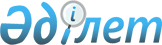 Аттестаттауға жатқызылған қызметкердің Қазақстан Республикасы заңнамасын білуін және логикалық ойлау қабілетін компьютерлік тестілеуден өткізу қағидалары мен шарттарын, кәсіби жарамдылығын айқындау жөніндегі нормативтерді, сондай-ақ азаматтық қорғау органдары лауазымдарының санаттары үшін шекті мәндерді бекіту туралыҚазақстан Республикасы Төтенше жағдайлар министрінің 2023 жылғы 6 сәуірдегі № 180 бұйрығы. Қазақстан Республикасының Әділет министрлігінде 2023 жылғы 7 сәуірде № 32259 болып тіркелді
      "Құқық қорғау қызметі туралы" Қазақстан Республикасы Заңының 48-бабы 2-тармағына, 84-бабының бесінші бөлігіне, сондай-ақ "Қазақстан Республикасы Төтенше жағдайлар министрлігінің мәселелері" Қазақстан Республикасы Үкіметінің 2020 жылғы 23 қазандағы № 701 қаулысымен бекітілген Қазақстан Республикасы Төтенше жағдайлар министрлігі туралы ереженің 16-тармағының 171) тармақшасына сәйкес БҰЙЫРАМЫН:
      1. Қоса берілген:
      1) осы бұйрыққа 1-қосымшаға сәйкес Аттестаттауға жатқызылған қызметкердің Қазақстан Республикасының заңнамасын білуін және логикалық ойлау қабілетін компьютерлік тестілеуден өткізу қағидалары мен шарттары;
      2) осы бұйрыққа 2-қосымшаға сәйкес Азаматтық қорғау органдары лауазымдарының санаттары үшін кәсіби жарамдылығын айқындау жөніндегі нормативтер;
      3) осы бұйрыққа 3-қосымшаға сәйкес Азаматтық қорғау органдары лауазымдарының санаттары үшін шекті мәндер бекітілсін.
      2. Қазақстан Республикасы Төтенше жағдайлар министрлігінің Кадр саясаты департаменті Қазақстан Республикасының заңнамасында белгіленген тәртіпте:
      1) осы бұйрықты Қазақстан Республикасы Әділет министрлігінде мемлекеттік тіркеуді;
      2) осы бұйрықты Қазақстан Республикасы Төтенше жағдайлар министрлігінің интернет-ресурсында орналастыруды;
      3) осы бұйрық Қазақстан Республикасы Әділет министрлігінде мемлекеттік тіркелгеннен кейін он жұмыс күні ішінде осы тармақтың 1) және 2) тармақшаларында көзделген іс-шаралардың орындалуы туралы мәліметтерді Қазақстан Республикасы Төтенше жағдайлар министрлігінің Заң департаментіне ұсынуды қамтамасыз етсін.
      3. Осы бұйрықтың орындалуын бақылау жетекшілік ететін Қазақстан Республикасы Төтенше жағдайлар вице-министріне жүктелсін. 
      4. Осы бұйрық алғашқы ресми жарияланған күнінен кейін он жұмыс күні өткен соң қолданысқа енгізіледі. Аттестаттауға жатқызылған қызметкердің Қазақстан Республикасының заңнамасын білуін және логикалық ойлау қабілетін компьютерлік тестілеуден өткізу қағидалары мен шарттары 1-тарау. Жалпы ережелер
      1. Осы Аттестаттауға жатқызылған қызметкердің Қазақстан Республикасының заңнамасын білуін және логикалық ойлау қабілетін компьютерлік тестілеуден өткізу қағидалары мен шарттары (бұдан әрі - Қағидалар) "Құқық қорғау қызметі туралы" Қазақстан Республикасы Заңының 48-бабы 2-тармағына, 84-бабының бесінші бөлігіне, сондай-ақ "Қазақстан Республикасы Төтенше жағдайлар министрлігінің мәселелері" Қазақстан Республикасы Үкіметінің 2020 жылғы 23 қазандағы № 701 қаулысымен бекітілген Қазақстан Республикасы Төтенше жағдайлар министрлігі туралы ереженің 16-тармағының 171) тармақшасына сәйкес әзірленді және аттестаттауға жататын азаматтық қорғау органы қызметкерінің (бұдан әрі - қызметкерлер) Қазақстан Республикасының заңнамасын білуін және логикалық ойлау қабілетін компьютерлік тестілеуден өткізу тәртібі мен шарттарын айқындайды.
      2. Қазақстан Республикасының заңнамасын білуін және логикалық ойлау қабілетін компьютерлік тестілеуден (бұдан әрі - компьютерлік тестілеу) өткізудің мақсаты – азаматтық қорғау органдары қызметкерлерінің Қазақстан Республикасы заңнамасының теориялық білімін және логикалық ойлау қабілетін объективті бағалау.
      3. Компьютерлік тестілеуді азаматтық қорғау органдарының (бұдан әрі - АҚО) кадр қызметтері ұйымдастырады.
      Қызметкерлерді компьютерлік тестілеуге қатысты мәліметтерді жария етуге жол берілмейді.
      4. Облыстардың, республикалық маңызы бар қалалардың және астананың Төтенше жағдайлар департаменттері (бұдан әрі - ТЖД) бастықтары орынбасарларының, ҚР ТЖМ білім беру ұйымы бастығының орынбасарларының, ТЖМ ТЖД Өрт сөндіру және авариялық-құтқару жұмыстары қызметтері бастықтарының, ТЖМ орталық аппараты мен ведомстволары қызметкерлерінің компьютерлік тестілеуден өтуін ТЖМ орталық аппаратының кадр қызметі ұйымдастырады. 2 - тарау. Аттестаттауға жатқызылған қызметкердің Қазақстан Республикасының заңнамасын білуін және логикалық ойлау қабілетін компьютерлік тестілеуден өткізу қағидалары мен шарттары
      5. Компьютерлік тестілеу мемлекеттік немесе орыс тілдерінде бағдарламалық қамтамасыз етуді пайдалана отырып қызметкерлердің таңдауы бойынша автоматтандырылған компьютерлік тәсілмен жүргізіледі.
      6. Компьютерлік тестілеу мәселелерін дайындау ТЖМ кадр қызметіне жүктеледі, компьютерлік тестілеуді техникалық қамтамасыз ету ақпараттандыру, цифрландыру және байланыс бөлімшелеріне жүктеледі.
      7. Компьютерлік тестілеуді өткізер алдында кадр қызметінің қызметкерлері компьютерлік тестілеуді өткізу туралы нұсқама өткізеді.
      8. Қызметкерлерге компьютерлік тестілеуден өту кезінде:
      1) қабылдайтын, жіберетін электрондық құрылғылар мен байланыс құралдарын алып өтуге және пайдалануға;
      2) әдістемелік әдебиеттерді қолдануға;
      3) сұрақтарға жауап алу не беру мақсатында басқа қызметкерлерімен сөйлесуге жол берілмейді.
      9. Осы Қағидалардың 8-тармағында көзделген талаптар бұзылған жағдайда, еркін нысанда акт жасалады және тестілеуден өтудің қанағаттанарлықсыз нәтижесі ұсыныла отырып, қызметкерлер одан әрі компьютерлік тестілеуден өтуден шеттетіледі.
      10. Қазақстан Республикасының заңнамасын білуге арналған компьютерлік тестілеудің тест сұрақтарының саны - 60, соның ішінде:
      1) Қазақстан Республикасының Конституциясы - 10 сұрақ;
      2) "Құқық қорғау қызметі туралы" Қазақстан Республикасының Заңы – 20 сұрақ;
      3) "Азаматтық қорғау туралы" Қазақстан Республикасының Заңы – 10 сұрақ;
      4) "Сыбайлас жемқорлыққа қарсы іс-қимыл туралы" Қазақстан Республикасының Заңы – 10 сұрақ;
      5) "Қазақстан Республикасы мемлекеттік қызметшілерінің әдептілік нормаларын және мінез-құлық қағидаларын одан әрі жетілдіру жөніндегі шаралар туралы" Қазақстан Республикасы Президентінің 2015 жылғы 29 желтоқсандағы № 153 Жарлығымен бекітілген Қазақстан Республикасы мемлекеттік қызметшілерінің әдеп кодексі және "Қазақстан Республикасының құқық қорғау органдары, азаматтық қорғау органдары және мемлекеттік фельдъегерлік қызметі қызметкерлерінің әдеп кодексін бекіту туралы" Қазақстан Республикасы Президентінің 2023 жылғы 2 қантардағы № 81 Жарлығымен бекітілген Қазақстан Республикасының құқық қорғау органдары, азаматтық қорғау органдары және мемлекеттік фельдъегерлік қызметі қызметкерлерінің әдеп кодексі - 10 сұрақ.
      11. Логикалық ойлауға арналған компьютерлік тестілеу 10 сұрақтан тұрады.
      12. Компьютерлік тестілеудің жалпы уақыты - 70 минутты құрайды (оның ішінде логикалық тест).
      13. Компьютерлік тестілеу нәтижелері осы Қағидаларға қосымшаға сәйкес нысан бойынша автоматты режимде екі данада беріледі, тестілеу нәтижелерінің бір данасы қызметкерге беріледі, екіншісі қызметкердің аттестаттау материалдарына қоса тіркеледі, нәтижелерді беру сәтінде оған қол қойғызып таныстырылады. Азаматтық қорғау органдары лауазымдарының санаттары үшін кәсіби жарамдылығын айқындау жөніндегі нормативтер
      1. Осы азаматтық қорғау органдары лауазымдарының санаттары үшін кәсіби жарамдылығын айқындау жөніндегі нормативтер "Құқық қорғау қызметі туралы" Қазақстан Республикасы Заңының 48-бабы 2-тармағына, 84-бабының бесінші бөлігіне, сондай-ақ "Қазақстан Республикасы Төтенше жағдайлар министрлігінің мәселелері" Қазақстан Республикасы Үкіметінің 2020 жылғы 23 қазандағы № 701 қаулысымен бекітілген Қазақстан Республикасы Төтенше жағдайлар министрлігі туралы ереженің 16-тармағының 171) тармақшасына сәйкес әзірленді және аттестаттаудан өту кезінде азаматтық қорғау органдары лауазымдарының санаттары үшін кәсіби жарамдылығын айқындау жөніндегі нормативтерді айқындайды.
      2. Кәсіптік жарамдылықты айқындау қызметкерлердің осы нормативтерге 1-қосымшада көзделген дене шынықтыру және өрт - құтқару даярлықтары бойынша кәсіптік жарамдылықты айқындау жөніндегі нормативтерді (бұдан әрі - Нормативтер) орындауын қамтиды, осы нормативтерге 1-қосымшада көзделген
      3. Нормативтерді орындау кезінде орындалатын міндеттердің ерекшелігін ескере отырып, қызметкерлер осы нормативтерге 2-қосымшаға сәйкес кәсіби жарамдылығын айқындау бойынша қызметкерлер санатына бөлінеді.
      4. Нормативтерді орындау кезінде қызметкерлер оларды мынадай тәртіппен орындайды:
      1) ерлер:
      60 немесе 100 метр қашықтыққа жүгіру немесе қайтармалы жүгіру;
      1000 метр қашықтыққа жүгіру;
      күштік жаттығулар кешені немесе тартылу;
      оқу мұнарасының 3-қабатындағы терезеге орнатылған жылжымалы сатымен көтерілу немесе 4-қабатындағы терезеге шабуыл сатысымен көтерілу.
      2) әйелдер:
      60 немесе 100 метр қашықтыққа жүгіру немесе қайтармалы жүгіру;
      1000 метр қашықтыққа жүгіру;
      күштік жаттығулар кешені;
      құтқару арқанын байлаудың төрт тәсілінің бірімен конструкцияға бекіту.
      5. Егер Нормативтердің бірі бойынша қызметкер "қанағаттанарлықсыз" баға алған жағдайда, қалған Нормативтер бойынша алынған бағаларға қарамастан, қызметкер белгіленген Нормативтерді тапсырған жоқ деп есептеледі.
      Белгіленген Нормативтерді тапсырмаған қызметкерлер әңгімелесуге жіберілмейді және "Құқық қорғау қызметі туралы" Қазақстан Республикасының Заңында айқындалған тәртіппен аттестаттау комиссиясының шешімімен қайта аттестаттауға жатқызылады.
      6. Дене шынықтыру және өрт-құтқару дайындықтары бойынша кәсіби жарамдылығын айқындау жөніндегі нормативтерді тапсыру ведомосі осы нормативтерге 3-қосымшаға сәйкес нысан бойынша ресімделеді. Дене шынықтыру және өрт-құтқару дайындықтары бойынша кәсіби жарамдылығын айқындау жөніндегі нормативтер 1-бөлім. "А" санатындағы қызметкерлердің дене шынықтыру және өрт-құтқару даярлығы бойынша кәсіби жарамдылығын айқындау жөніндегі нормативтер 1-тарау. "А" санатындағы ер қызметкерлердің дене шынықтыру және өрт-құтқару даярлығы бойынша кәсіби жарамдылығын айқындау жөніндегі нормативтер 2-тарау. "А" санатындағы әйел қызметкерлердің дене шынықтыру және өрт-құтқару даярлығы бойынша кәсіби жарамдылығын айқындау жөніндегі нормативтер 2-бөлім. "Б" санатындағы қызметкерлердің дене шынықтыру және өрт-құтқару даярлығы бойынша кәсіби жарамдылығын айқындау жөніндегі нормативтер 1-тарау. "Б" санатындағы ер қызметкерлердің дене шынықтыру және өрт-құтқару даярлығы бойынша кәсіби жарамдылығын айқындау жөніндегі нормативтер 2-тарау. "Б" санатындағы әйел қызметкерлердің дене шынықтыру және өрт-құтқару даярлығы бойынша кәсіби жарамдылығын айқындау жөніндегі нормативтер Кәсіби жарамдылығын анықтау бойынша қызметкерлер санаты
      1. "А" санатындағы қызметкерлер: Қазақстан Республикасы Төтенше жағдайлар министрлігінің облыстардағы, республикалық маңызы бар қалалардағы, астанадағы Төтенше жағдайлар департаменттерінің Өрт сөндіру және авариялық-құтқару жұмыстары қызметі бөлімшелерінің қызметкерлері (бұдан әрі – ӨСжАҚЖҚ) (Кадр қызметтері, жұмылдыру жұмысы, мемлекеттік құпияларды қорғау, ақпараттандыру, цифрландыру және байланыс, психологиялық қызмет, күштер мен құралдарды жедел басқару орталықтары, "Жұмсалмайтын қор" қоймалары бөлімшелерінің қызметкерлерін, сондай-ақ дәрігерлер, фельдшерлер, өрт сөндіру автомобильдерін жүргізу жөніндегі аға инспекторлар, өрт сөндірушілер жүргізушілері лауазымдарын атқаратын қызметкерлерді қоспағанда автомобильдер, жүргізушілер-қызметкерлер, диспетчерлер, радиотелефонистер, аға байланыс шеберлері, газ-түтіннен қорғау қызметінің аға шеберлері (шеберлері), өрт сөндіру қайықтарының мотористері).
      2. "Б" санатындағы қызметкерлер:
      1) Қазақстан Республикасы Төтенше жағдайлар министрлігі орталық аппараты мен ведомстволарының, Қазақстан Республикасы Төтенше жағдайлар министрлігі облыстардың, республикалық маңызы бар қалалардың және астананың Төтенше жағдайлар департаменттерінің (бұдан әрі - ТЖД), Қазақстан Республикасы Төтенше жағдайлар министрлігі төтенше жағдайлар басқармалары мен бөлімдерінің барлық қызметкерлері;
      2) ӨСжАҚЖҚ кадр қызметтері, мемлекеттік құпияларды қорғау, ақпараттандыру, цифрландыру және байланыс, психологиялық қызмет, күштер мен құралдарды жедел басқару орталықтары, "Қол сұғылмайтын қор" қоймалары бөлімшелерінің қызметкерлері, сондай-ақ дәрігерлер, фельдшерлер, өрт сөндіру автомобильдерін жүргізу жөніндегі аға инспекторлар, өрт сөндіру автомобильдерінің жүргізушілері, жүргізуші-қызметкерлер, диспетчерлер, радиотелефоншылар, аға байланыс шеберлері, газ-түтінінен қорғау қызметінің аға шеберлері (шеберлері), өрт сөндіру қайықтарының мотористері лауазымдарында отырған қызметкерлер; 
      3) Қазақстан Республикасы Төтенше жағдайлар министрлігінің білім беру ұйымының барлық қызметкерлері. Дене шынықтыру және өрт-құтқару дайындықтары бойынша кәсіби жарамдылығын айқындау жөніндегі нормативтерді тапсыру ведомосі
______________________________________________________________________ 
(бөлімшенің атауы)
      20____ жыл "_____" ____________ ______________ қала
      _______________________________________________________________ 
      ______________________________________________ 
      (лауазымы, атағы, тегі, аты, әкесінің аты, сынақ қабылдаушы тұлғаның қолы) Азаматтық қорғау органдары лауазымдарының санаттары үшін  шекті мәндер
      1. Осы Азаматтық қорғау органдары лауазымдарының санаттары үшін шекті мәндер "Құқық қорғау қызметі туралы" Қазақстан Республикасы Заңының 48-бабы 2-тармағына, 84-бабының бесінші бөлігіне, сондай-ақ "Қазақстан Республикасы Төтенше жағдайлар министрлігінің мәселелері" Қазақстан Республикасы Үкіметінің 2020 жылғы 23 қазандағы № 701 қаулысымен бекітілген Қазақстан Республикасы Төтенше жағдайлар министрлігі туралы ереженің 16-тармағының 171) тармақшасына сәйкес әзірленді және аттестаттау шеңберінде Қазақстан Республикасының заңнамасын білуге және логикалық ойлауға компьютерлік тестілеу (бұдан әрі – компьютерлік тестілеу) бойынша азаматтық қорғау органдарының қызметкерлері (бұдан әрі - қызметкерлер) үшін шекті мәндерді айқындайды.
      2. Аттестаттау шеңберінде азаматтық қорғау органдары қызметкерлерін компьютерлік тестілеу бойынша шекті мәндерді:
      1) қатардағы және кіші басшы құрамдағы тұлғалар үшін – Қазақстан Республикасының әрбір нормативтік құқықтық актісі бойынша кемінде 50% дұрыс жауаптар;
      2) орта және аға басшы құрамдағы тұлғалар үшін – Қазақстан Республикасының әрбір нормативтік құқықтық актісі бойынша кемінде 60% дұрыс жауаптар құрайды.
      3. Логикалық ойлау қабілетін компьютерлік тестілеудің шекті мәні белгіленбейді.
      4. Егер Қазақстан Республикасының заңнамасын білуге арналған тест сұрақтарының бірі бойынша қызметкер шекті мәнге ие болмаған жағдайда, қалған тест сұрақтары бойынша алынған шекті мәндерге қарамастан, тестілеу өтпеген болып есептеледі.
      5. Қазақстан Республикасының заңнамасын білуге арналған компьютерлік тестілеуден өту кезінде шекті мәннен төмен баға алған қызметкерлер әңгімелесуге жіберілмейді және "Құқық қорғау қызметі туралы" Заңда айқындалған тәртіппен аттестаттау комиссиясының шешімімен қайта аттестаттауға жатқызылады.
					© 2012. Қазақстан Республикасы Әділет министрлігінің «Қазақстан Республикасының Заңнама және құқықтық ақпарат институты» ШЖҚ РМК
				
      Қазақстан РеспубликасыныңТөтенше жағдайлар министрі 

Ю. Ильин
Қазақстан Республикасының
Төтенше жағдайлар министрі
2023 жылғы 6 сәуірдегі
№ 180 бұйрығына
1-қосымшаАттестаттауға жататын қызметкердің
Қазақстан Республикасының
заңнамасын білуін және логикалық
ойлау қабілетін компьютерлік
тестілеуден өткізу қағидалары
мен шарттарына қосымшаНысан
Тестілеу нәтижесі
Тестілеу нәтижесі
Тестілеу нәтижесі
Тестілеу нәтижесі
Тестілеу нәтижесі
Тестілеу нәтижесі
Қазақстан Республикасы
Қазақстан Республикасы
Төтенше жағдайлар министрлігі
Төтенше жағдайлар министрлігі
Тегі, аты, әкесінің аты:
__________________________________________________
__________________________________________________
__________________________________________________
__________________________________________________
__________________________________________________
Лауазымы:
__________________________________________________
__________________________________________________
__________________________________________________
__________________________________________________
__________________________________________________
Атағы:
__________________________________________________
__________________________________________________
__________________________________________________
__________________________________________________
__________________________________________________
Тесттің атауы
Тесттің атауы
Тесттегі сұрақартардың саны
Дұрыс жауаптардың саны
Дұрыс жауаптардың пайыздық көрсеткіші
Нәтижесі
_______________________________________________________________________________________________
_______________________________________________________________________________________________
_______________________________________________________________________________________________
_______________________________________________________________________________________________
_______________________________________________________________________________________________
_______________________________________________________________________________________________
Қазақстан Республикасының Конституциясы
Қазақстан Республикасының Конституциясы
10
________
________
________
"Құқық қорғау қызметі туралы" Заң
"Құқық қорғау қызметі туралы" Заң
20
________
________
________
"Азаматтық қорғау туралы" Заң
"Азаматтық қорғау туралы" Заң
10
________
________
________
"Сыбайлас жемқорлыққа қарсы іс-қимыл туралы" Заң
"Сыбайлас жемқорлыққа қарсы іс-қимыл туралы" Заң
10
________
________
________
Қазақстан Республикасы мемлекеттік қызметшілерінің әдеп кодексі және Қазақстан Республикасының құқық қорғау органдары, азаматтық қорғау органдары және мемлекеттік фельдъегерлік қызметі қызметкерлерінің әдеп кодексі
Қазақстан Республикасы мемлекеттік қызметшілерінің әдеп кодексі және Қазақстан Республикасының құқық қорғау органдары, азаматтық қорғау органдары және мемлекеттік фельдъегерлік қызметі қызметкерлерінің әдеп кодексі
10
________
________
________
Логикалық ойлауға қаблеті
Логикалық ойлауға қаблеті
10
________
________
________
_______________________________________________________________________________________________
_______________________________________________________________________________________________
_______________________________________________________________________________________________
_______________________________________________________________________________________________
_______________________________________________________________________________________________
_______________________________________________________________________________________________
_______
Тестілеуге жауапты адамның қолы:
Тестілеуге жауапты адамның қолы:
Тестілеуге жауапты адамның қолы:
_______
Тестілеуден өтетін адамның қолы: 
Тестілеуден өтетін адамның қолы: 
Тестілеуден өтетін адамның қолы: 
_______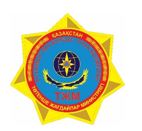 
Тестілеу куні: __.___.____
Тестілеу куні: __.___.____
Тестілеу куні: __.___.____
Тестілеу куні: __.___.____Қазақстан Республикасының
Төтенше жағдайлар министрі
2023 жылғы 6 сәуірдегі
№ 180 бұйрығына
2-қосымшаАзаматтық қорғау органдары
лауазымдарының санаттары
үшін кәсіби жарамдылығын
айқындау жөніндегі
нормативтеріне
1-қосымша
№
Жаттығудың атауы
Баға
Медициналық-жас ерекшелігіне қарай топтар
Медициналық-жас ерекшелігіне қарай топтар
Медициналық-жас ерекшелігіне қарай топтар
Медициналық-жас ерекшелігіне қарай топтар
Медициналық-жас ерекшелігіне қарай топтар
Медициналық-жас ерекшелігіне қарай топтар
Медициналық-жас ерекшелігіне қарай топтар
Медициналық-жас ерекшелігіне қарай топтар
№
Жаттығудың атауы
Баға
I
II
III
IV
V
VI
VII
VIII
№
Жаттығудың атауы
Баға
23-ке дейін
23-29
30-34
35-39
40-44
45-49
50-54
55 және одан жоғары
1-параграф. Күштік дайындық деңгейін бағалау
1-параграф. Күштік дайындық деңгейін бағалау
1-параграф. Күштік дайындық деңгейін бағалау
1-параграф. Күштік дайындық деңгейін бағалау
1-параграф. Күштік дайындық деңгейін бағалау
1-параграф. Күштік дайындық деңгейін бағалау
1-параграф. Күштік дайындық деңгейін бағалау
1-параграф. Күштік дайындық деңгейін бағалау
1-параграф. Күштік дайындық деңгейін бағалау
1-параграф. Күштік дайындық деңгейін бағалау
1-параграф. Күштік дайындық деңгейін бағалау
1.
Белтемірге тартылу
(рет саны)
өте жақсы
15
14
12
10
8
7
6
4
1.
Белтемірге тартылу
(рет саны)
жақсы
13
12
10
8
6
5
4
3
1.
Белтемірге тартылу
(рет саны)
қанағаттанарлық
11
10
8
6
4
3
2
2
2.
Күштік жаттығулар кешені
(қайталау саны)
өте жақсы
5
5
4
3
5
4
3
3
2.
Күштік жаттығулар кешені
(қайталау саны)
жақсы
4
4
3
2
4
3
2
2
2.
Күштік жаттығулар кешені
(қайталау саны)
қанағаттанарлық
3
3
2
1
3
2
1
1
2-параграф. Жылдамдыққа дайындық деңгейін бағалау
2-параграф. Жылдамдыққа дайындық деңгейін бағалау
2-параграф. Жылдамдыққа дайындық деңгейін бағалау
2-параграф. Жылдамдыққа дайындық деңгейін бағалау
2-параграф. Жылдамдыққа дайындық деңгейін бағалау
2-параграф. Жылдамдыққа дайындық деңгейін бағалау
2-параграф. Жылдамдыққа дайындық деңгейін бағалау
2-параграф. Жылдамдыққа дайындық деңгейін бағалау
2-параграф. Жылдамдыққа дайындық деңгейін бағалау
2-параграф. Жылдамдыққа дайындық деңгейін бағалау
2-параграф. Жылдамдыққа дайындық деңгейін бағалау
3.
100 метр жүгіру (секунд)
өте жақсы
13,0
13,5
14,0
15,0
-
-
-
-
3.
100 метр жүгіру (секунд)
жақсы
13,5
14,0
14,5
15,5
-
-
-
-
3.
100 метр жүгіру (секунд)
қанағаттанарлық
14,0
14,5
15,0
16,0
-
-
-
-
4.
10x10 метр қайтармалы жүгіру (секунд)
өте жақсы
25
26
27
28
30
31
32
-
4.
10x10 метр қайтармалы жүгіру (секунд)
жақсы
26
27
28
29
31
32
33
-
4.
10x10 метр қайтармалы жүгіру (секунд)
қанағаттанарлық
27
28
29
30
32
33
34
-
5.
60 метр жүгіру
(секунд)
өте жақсы
-
-
-
-
9,5
10,0
10,5
13,0
5.
60 метр жүгіру
(секунд)
жақсы
-
-
-
-
10,0
10,5
11,0
14,0
5.
60 метр жүгіру
(секунд)
қанағаттанарлық
-
-
-
-
10,5
11,0
11,5
15,0
3-параграф. Төзімділік деңгейін бағалау
3-параграф. Төзімділік деңгейін бағалау
3-параграф. Төзімділік деңгейін бағалау
3-параграф. Төзімділік деңгейін бағалау
3-параграф. Төзімділік деңгейін бағалау
3-параграф. Төзімділік деңгейін бағалау
3-параграф. Төзімділік деңгейін бағалау
3-параграф. Төзімділік деңгейін бағалау
3-параграф. Төзімділік деңгейін бағалау
3-параграф. Төзімділік деңгейін бағалау
3-параграф. Төзімділік деңгейін бағалау
6.
1000 метр жүгіру (минут, секунд)
өте жақсы
3,30
3,40
4,00
4,10
4,30
5,00
6,00
-
6.
1000 метр жүгіру (минут, секунд)
жақсы
3,40
3,50
4,10
4,20
4,45
5,30
6,30
-
6.
1000 метр жүгіру (минут, секунд)
қанағаттанарлық
3,50
4,00
4,20
4,30
5,00
6,00
7,00
-
4-параграф. Қызметтік-қолданбалы жаттығулар
4-параграф. Қызметтік-қолданбалы жаттығулар
4-параграф. Қызметтік-қолданбалы жаттығулар
4-параграф. Қызметтік-қолданбалы жаттығулар
4-параграф. Қызметтік-қолданбалы жаттығулар
4-параграф. Қызметтік-қолданбалы жаттығулар
4-параграф. Қызметтік-қолданбалы жаттығулар
4-параграф. Қызметтік-қолданбалы жаттығулар
4-параграф. Қызметтік-қолданбалы жаттығулар
4-параграф. Қызметтік-қолданбалы жаттығулар
4-параграф. Қызметтік-қолданбалы жаттығулар
7.
Оқу мұнарасының 4-қабатының терезесіне шабуыл сатысымен көтерілу, (секунд)
өте жақсы
28
30,8
36,4
39,2
42,5
50,9
-
-
7.
Оқу мұнарасының 4-қабатының терезесіне шабуыл сатысымен көтерілу, (секунд)
жақсы
30
33
39
43
45,4
54,0
-
-
7.
Оқу мұнарасының 4-қабатының терезесіне шабуыл сатысымен көтерілу, (секунд)
қанағаттанарлық
36
39,6
46,8
50,4
54,0
64,8
-
-
Ескертпе:
Ерлерге арналған күш жаттығуларының кешені жас санаттарын ескере отырып орындалады бір шеңбер/ қайталау саны:
1) қолды тіреп жатып бүгу және жазу (тік дене, қолды иық еніне тіректі кеудеге тигізгенге дейін бүгу) – 10 рет (I – IV топ), 5 рет - (V – VIII топ);
2) қолды тіреп жатып аяқты отырып қалыпқа келтіру (тізе иық деңгейіне дейін) және жатып тірекке бастапқы қалыпқа оралу – 10 рет (I – IV топ), 5 рет - (V – VIII топ);
3) отырған қалпынан (жамбас пен жіліншік арасындағы бұрыш 90 градустан төмен, қолдар еденге тиеді) жоғары секіріп шығу (жоғары созылған қолдар, дене, аяқтар бір түзуді құрайды) және бастапқы қалыпқа оралу-10 рет (I – IV топтар), 5 рет – (V-VIII топтар);
4) арқаға, қол мен иыққа немесе желкеге жату, тізенің шынтақпен жанасуына дейін дененің алға еңкеюі (аяқтың сәл бүгілуіне жол беріледі), бастапқы қалыпқа оралған кезде тірекке жауырынмен тигізу қажет – 10 рет (I – IV топ), 5 рет - (V – VIII топ).
Жаттығулар тоқтаусыз орындалады, кешендер арасындағы интервал 10 секундтан аспайды.
Жаттығуды дұрыс орындамаған жағдайда үш реттен артық емес "санамау" пәрмені беріледі, одан кейін қызметкер/әскери қызметші жаттығуды орындаудан шығарылады.
Ескертпе:
Ерлерге арналған күш жаттығуларының кешені жас санаттарын ескере отырып орындалады бір шеңбер/ қайталау саны:
1) қолды тіреп жатып бүгу және жазу (тік дене, қолды иық еніне тіректі кеудеге тигізгенге дейін бүгу) – 10 рет (I – IV топ), 5 рет - (V – VIII топ);
2) қолды тіреп жатып аяқты отырып қалыпқа келтіру (тізе иық деңгейіне дейін) және жатып тірекке бастапқы қалыпқа оралу – 10 рет (I – IV топ), 5 рет - (V – VIII топ);
3) отырған қалпынан (жамбас пен жіліншік арасындағы бұрыш 90 градустан төмен, қолдар еденге тиеді) жоғары секіріп шығу (жоғары созылған қолдар, дене, аяқтар бір түзуді құрайды) және бастапқы қалыпқа оралу-10 рет (I – IV топтар), 5 рет – (V-VIII топтар);
4) арқаға, қол мен иыққа немесе желкеге жату, тізенің шынтақпен жанасуына дейін дененің алға еңкеюі (аяқтың сәл бүгілуіне жол беріледі), бастапқы қалыпқа оралған кезде тірекке жауырынмен тигізу қажет – 10 рет (I – IV топ), 5 рет - (V – VIII топ).
Жаттығулар тоқтаусыз орындалады, кешендер арасындағы интервал 10 секундтан аспайды.
Жаттығуды дұрыс орындамаған жағдайда үш реттен артық емес "санамау" пәрмені беріледі, одан кейін қызметкер/әскери қызметші жаттығуды орындаудан шығарылады.
Ескертпе:
Ерлерге арналған күш жаттығуларының кешені жас санаттарын ескере отырып орындалады бір шеңбер/ қайталау саны:
1) қолды тіреп жатып бүгу және жазу (тік дене, қолды иық еніне тіректі кеудеге тигізгенге дейін бүгу) – 10 рет (I – IV топ), 5 рет - (V – VIII топ);
2) қолды тіреп жатып аяқты отырып қалыпқа келтіру (тізе иық деңгейіне дейін) және жатып тірекке бастапқы қалыпқа оралу – 10 рет (I – IV топ), 5 рет - (V – VIII топ);
3) отырған қалпынан (жамбас пен жіліншік арасындағы бұрыш 90 градустан төмен, қолдар еденге тиеді) жоғары секіріп шығу (жоғары созылған қолдар, дене, аяқтар бір түзуді құрайды) және бастапқы қалыпқа оралу-10 рет (I – IV топтар), 5 рет – (V-VIII топтар);
4) арқаға, қол мен иыққа немесе желкеге жату, тізенің шынтақпен жанасуына дейін дененің алға еңкеюі (аяқтың сәл бүгілуіне жол беріледі), бастапқы қалыпқа оралған кезде тірекке жауырынмен тигізу қажет – 10 рет (I – IV топ), 5 рет - (V – VIII топ).
Жаттығулар тоқтаусыз орындалады, кешендер арасындағы интервал 10 секундтан аспайды.
Жаттығуды дұрыс орындамаған жағдайда үш реттен артық емес "санамау" пәрмені беріледі, одан кейін қызметкер/әскери қызметші жаттығуды орындаудан шығарылады.
Ескертпе:
Ерлерге арналған күш жаттығуларының кешені жас санаттарын ескере отырып орындалады бір шеңбер/ қайталау саны:
1) қолды тіреп жатып бүгу және жазу (тік дене, қолды иық еніне тіректі кеудеге тигізгенге дейін бүгу) – 10 рет (I – IV топ), 5 рет - (V – VIII топ);
2) қолды тіреп жатып аяқты отырып қалыпқа келтіру (тізе иық деңгейіне дейін) және жатып тірекке бастапқы қалыпқа оралу – 10 рет (I – IV топ), 5 рет - (V – VIII топ);
3) отырған қалпынан (жамбас пен жіліншік арасындағы бұрыш 90 градустан төмен, қолдар еденге тиеді) жоғары секіріп шығу (жоғары созылған қолдар, дене, аяқтар бір түзуді құрайды) және бастапқы қалыпқа оралу-10 рет (I – IV топтар), 5 рет – (V-VIII топтар);
4) арқаға, қол мен иыққа немесе желкеге жату, тізенің шынтақпен жанасуына дейін дененің алға еңкеюі (аяқтың сәл бүгілуіне жол беріледі), бастапқы қалыпқа оралған кезде тірекке жауырынмен тигізу қажет – 10 рет (I – IV топ), 5 рет - (V – VIII топ).
Жаттығулар тоқтаусыз орындалады, кешендер арасындағы интервал 10 секундтан аспайды.
Жаттығуды дұрыс орындамаған жағдайда үш реттен артық емес "санамау" пәрмені беріледі, одан кейін қызметкер/әскери қызметші жаттығуды орындаудан шығарылады.
Ескертпе:
Ерлерге арналған күш жаттығуларының кешені жас санаттарын ескере отырып орындалады бір шеңбер/ қайталау саны:
1) қолды тіреп жатып бүгу және жазу (тік дене, қолды иық еніне тіректі кеудеге тигізгенге дейін бүгу) – 10 рет (I – IV топ), 5 рет - (V – VIII топ);
2) қолды тіреп жатып аяқты отырып қалыпқа келтіру (тізе иық деңгейіне дейін) және жатып тірекке бастапқы қалыпқа оралу – 10 рет (I – IV топ), 5 рет - (V – VIII топ);
3) отырған қалпынан (жамбас пен жіліншік арасындағы бұрыш 90 градустан төмен, қолдар еденге тиеді) жоғары секіріп шығу (жоғары созылған қолдар, дене, аяқтар бір түзуді құрайды) және бастапқы қалыпқа оралу-10 рет (I – IV топтар), 5 рет – (V-VIII топтар);
4) арқаға, қол мен иыққа немесе желкеге жату, тізенің шынтақпен жанасуына дейін дененің алға еңкеюі (аяқтың сәл бүгілуіне жол беріледі), бастапқы қалыпқа оралған кезде тірекке жауырынмен тигізу қажет – 10 рет (I – IV топ), 5 рет - (V – VIII топ).
Жаттығулар тоқтаусыз орындалады, кешендер арасындағы интервал 10 секундтан аспайды.
Жаттығуды дұрыс орындамаған жағдайда үш реттен артық емес "санамау" пәрмені беріледі, одан кейін қызметкер/әскери қызметші жаттығуды орындаудан шығарылады.
Ескертпе:
Ерлерге арналған күш жаттығуларының кешені жас санаттарын ескере отырып орындалады бір шеңбер/ қайталау саны:
1) қолды тіреп жатып бүгу және жазу (тік дене, қолды иық еніне тіректі кеудеге тигізгенге дейін бүгу) – 10 рет (I – IV топ), 5 рет - (V – VIII топ);
2) қолды тіреп жатып аяқты отырып қалыпқа келтіру (тізе иық деңгейіне дейін) және жатып тірекке бастапқы қалыпқа оралу – 10 рет (I – IV топ), 5 рет - (V – VIII топ);
3) отырған қалпынан (жамбас пен жіліншік арасындағы бұрыш 90 градустан төмен, қолдар еденге тиеді) жоғары секіріп шығу (жоғары созылған қолдар, дене, аяқтар бір түзуді құрайды) және бастапқы қалыпқа оралу-10 рет (I – IV топтар), 5 рет – (V-VIII топтар);
4) арқаға, қол мен иыққа немесе желкеге жату, тізенің шынтақпен жанасуына дейін дененің алға еңкеюі (аяқтың сәл бүгілуіне жол беріледі), бастапқы қалыпқа оралған кезде тірекке жауырынмен тигізу қажет – 10 рет (I – IV топ), 5 рет - (V – VIII топ).
Жаттығулар тоқтаусыз орындалады, кешендер арасындағы интервал 10 секундтан аспайды.
Жаттығуды дұрыс орындамаған жағдайда үш реттен артық емес "санамау" пәрмені беріледі, одан кейін қызметкер/әскери қызметші жаттығуды орындаудан шығарылады.
Ескертпе:
Ерлерге арналған күш жаттығуларының кешені жас санаттарын ескере отырып орындалады бір шеңбер/ қайталау саны:
1) қолды тіреп жатып бүгу және жазу (тік дене, қолды иық еніне тіректі кеудеге тигізгенге дейін бүгу) – 10 рет (I – IV топ), 5 рет - (V – VIII топ);
2) қолды тіреп жатып аяқты отырып қалыпқа келтіру (тізе иық деңгейіне дейін) және жатып тірекке бастапқы қалыпқа оралу – 10 рет (I – IV топ), 5 рет - (V – VIII топ);
3) отырған қалпынан (жамбас пен жіліншік арасындағы бұрыш 90 градустан төмен, қолдар еденге тиеді) жоғары секіріп шығу (жоғары созылған қолдар, дене, аяқтар бір түзуді құрайды) және бастапқы қалыпқа оралу-10 рет (I – IV топтар), 5 рет – (V-VIII топтар);
4) арқаға, қол мен иыққа немесе желкеге жату, тізенің шынтақпен жанасуына дейін дененің алға еңкеюі (аяқтың сәл бүгілуіне жол беріледі), бастапқы қалыпқа оралған кезде тірекке жауырынмен тигізу қажет – 10 рет (I – IV топ), 5 рет - (V – VIII топ).
Жаттығулар тоқтаусыз орындалады, кешендер арасындағы интервал 10 секундтан аспайды.
Жаттығуды дұрыс орындамаған жағдайда үш реттен артық емес "санамау" пәрмені беріледі, одан кейін қызметкер/әскери қызметші жаттығуды орындаудан шығарылады.
Ескертпе:
Ерлерге арналған күш жаттығуларының кешені жас санаттарын ескере отырып орындалады бір шеңбер/ қайталау саны:
1) қолды тіреп жатып бүгу және жазу (тік дене, қолды иық еніне тіректі кеудеге тигізгенге дейін бүгу) – 10 рет (I – IV топ), 5 рет - (V – VIII топ);
2) қолды тіреп жатып аяқты отырып қалыпқа келтіру (тізе иық деңгейіне дейін) және жатып тірекке бастапқы қалыпқа оралу – 10 рет (I – IV топ), 5 рет - (V – VIII топ);
3) отырған қалпынан (жамбас пен жіліншік арасындағы бұрыш 90 градустан төмен, қолдар еденге тиеді) жоғары секіріп шығу (жоғары созылған қолдар, дене, аяқтар бір түзуді құрайды) және бастапқы қалыпқа оралу-10 рет (I – IV топтар), 5 рет – (V-VIII топтар);
4) арқаға, қол мен иыққа немесе желкеге жату, тізенің шынтақпен жанасуына дейін дененің алға еңкеюі (аяқтың сәл бүгілуіне жол беріледі), бастапқы қалыпқа оралған кезде тірекке жауырынмен тигізу қажет – 10 рет (I – IV топ), 5 рет - (V – VIII топ).
Жаттығулар тоқтаусыз орындалады, кешендер арасындағы интервал 10 секундтан аспайды.
Жаттығуды дұрыс орындамаған жағдайда үш реттен артық емес "санамау" пәрмені беріледі, одан кейін қызметкер/әскери қызметші жаттығуды орындаудан шығарылады.
Ескертпе:
Ерлерге арналған күш жаттығуларының кешені жас санаттарын ескере отырып орындалады бір шеңбер/ қайталау саны:
1) қолды тіреп жатып бүгу және жазу (тік дене, қолды иық еніне тіректі кеудеге тигізгенге дейін бүгу) – 10 рет (I – IV топ), 5 рет - (V – VIII топ);
2) қолды тіреп жатып аяқты отырып қалыпқа келтіру (тізе иық деңгейіне дейін) және жатып тірекке бастапқы қалыпқа оралу – 10 рет (I – IV топ), 5 рет - (V – VIII топ);
3) отырған қалпынан (жамбас пен жіліншік арасындағы бұрыш 90 градустан төмен, қолдар еденге тиеді) жоғары секіріп шығу (жоғары созылған қолдар, дене, аяқтар бір түзуді құрайды) және бастапқы қалыпқа оралу-10 рет (I – IV топтар), 5 рет – (V-VIII топтар);
4) арқаға, қол мен иыққа немесе желкеге жату, тізенің шынтақпен жанасуына дейін дененің алға еңкеюі (аяқтың сәл бүгілуіне жол беріледі), бастапқы қалыпқа оралған кезде тірекке жауырынмен тигізу қажет – 10 рет (I – IV топ), 5 рет - (V – VIII топ).
Жаттығулар тоқтаусыз орындалады, кешендер арасындағы интервал 10 секундтан аспайды.
Жаттығуды дұрыс орындамаған жағдайда үш реттен артық емес "санамау" пәрмені беріледі, одан кейін қызметкер/әскери қызметші жаттығуды орындаудан шығарылады.
Ескертпе:
Ерлерге арналған күш жаттығуларының кешені жас санаттарын ескере отырып орындалады бір шеңбер/ қайталау саны:
1) қолды тіреп жатып бүгу және жазу (тік дене, қолды иық еніне тіректі кеудеге тигізгенге дейін бүгу) – 10 рет (I – IV топ), 5 рет - (V – VIII топ);
2) қолды тіреп жатып аяқты отырып қалыпқа келтіру (тізе иық деңгейіне дейін) және жатып тірекке бастапқы қалыпқа оралу – 10 рет (I – IV топ), 5 рет - (V – VIII топ);
3) отырған қалпынан (жамбас пен жіліншік арасындағы бұрыш 90 градустан төмен, қолдар еденге тиеді) жоғары секіріп шығу (жоғары созылған қолдар, дене, аяқтар бір түзуді құрайды) және бастапқы қалыпқа оралу-10 рет (I – IV топтар), 5 рет – (V-VIII топтар);
4) арқаға, қол мен иыққа немесе желкеге жату, тізенің шынтақпен жанасуына дейін дененің алға еңкеюі (аяқтың сәл бүгілуіне жол беріледі), бастапқы қалыпқа оралған кезде тірекке жауырынмен тигізу қажет – 10 рет (I – IV топ), 5 рет - (V – VIII топ).
Жаттығулар тоқтаусыз орындалады, кешендер арасындағы интервал 10 секундтан аспайды.
Жаттығуды дұрыс орындамаған жағдайда үш реттен артық емес "санамау" пәрмені беріледі, одан кейін қызметкер/әскери қызметші жаттығуды орындаудан шығарылады.
Ескертпе:
Ерлерге арналған күш жаттығуларының кешені жас санаттарын ескере отырып орындалады бір шеңбер/ қайталау саны:
1) қолды тіреп жатып бүгу және жазу (тік дене, қолды иық еніне тіректі кеудеге тигізгенге дейін бүгу) – 10 рет (I – IV топ), 5 рет - (V – VIII топ);
2) қолды тіреп жатып аяқты отырып қалыпқа келтіру (тізе иық деңгейіне дейін) және жатып тірекке бастапқы қалыпқа оралу – 10 рет (I – IV топ), 5 рет - (V – VIII топ);
3) отырған қалпынан (жамбас пен жіліншік арасындағы бұрыш 90 градустан төмен, қолдар еденге тиеді) жоғары секіріп шығу (жоғары созылған қолдар, дене, аяқтар бір түзуді құрайды) және бастапқы қалыпқа оралу-10 рет (I – IV топтар), 5 рет – (V-VIII топтар);
4) арқаға, қол мен иыққа немесе желкеге жату, тізенің шынтақпен жанасуына дейін дененің алға еңкеюі (аяқтың сәл бүгілуіне жол беріледі), бастапқы қалыпқа оралған кезде тірекке жауырынмен тигізу қажет – 10 рет (I – IV топ), 5 рет - (V – VIII топ).
Жаттығулар тоқтаусыз орындалады, кешендер арасындағы интервал 10 секундтан аспайды.
Жаттығуды дұрыс орындамаған жағдайда үш реттен артық емес "санамау" пәрмені беріледі, одан кейін қызметкер/әскери қызметші жаттығуды орындаудан шығарылады.
№
Жаттығудың атауы
Баға
Медициналық-жас ерекшелігіне қарай топтар
Медициналық-жас ерекшелігіне қарай топтар
Медициналық-жас ерекшелігіне қарай топтар
Медициналық-жас ерекшелігіне қарай топтар
Медициналық-жас ерекшелігіне қарай топтар
Медициналық-жас ерекшелігіне қарай топтар
Медициналық-жас ерекшелігіне қарай топтар
№
Жаттығудың атауы
Баға
I
II
III
IV
V
VI
VII
№
Жаттығудың атауы
Баға
до 23
23-29
30-34
35-39
40-44
45-47
48 и ст.
1-параграф. Күштік дайындық деңгейін бағалау
1-параграф. Күштік дайындық деңгейін бағалау
1-параграф. Күштік дайындық деңгейін бағалау
1-параграф. Күштік дайындық деңгейін бағалау
1-параграф. Күштік дайындық деңгейін бағалау
1-параграф. Күштік дайындық деңгейін бағалау
1-параграф. Күштік дайындық деңгейін бағалау
1-параграф. Күштік дайындық деңгейін бағалау
1-параграф. Күштік дайындық деңгейін бағалау
1-параграф. Күштік дайындық деңгейін бағалау
8.
Күштік жаттығулар кешені
(қайталау саны)
өте жақсы
38
35
32
29
26
22
18
8.
Күштік жаттығулар кешені
(қайталау саны)
жақсы
35
32
29
26
22
18
14
8.
Күштік жаттығулар кешені
(қайталау саны)
қанағаттанарлық
32
29
26
23
18
14
10
2-параграф. Күштік дайындық деңгейін бағалау
2-параграф. Күштік дайындық деңгейін бағалау
2-параграф. Күштік дайындық деңгейін бағалау
2-параграф. Күштік дайындық деңгейін бағалау
2-параграф. Күштік дайындық деңгейін бағалау
2-параграф. Күштік дайындық деңгейін бағалау
2-параграф. Күштік дайындық деңгейін бағалау
2-параграф. Күштік дайындық деңгейін бағалау
2-параграф. Күштік дайындық деңгейін бағалау
2-параграф. Күштік дайындық деңгейін бағалау
9.
100 метр жүгіру (секунд)
өте жақсы
17,0
17,5
18,0
-
-
-
-
9.
100 метр жүгіру (секунд)
жақсы
17,5
18,0
18,5
-
-
-
-
9.
100 метр жүгіру (секунд)
қанағаттанарлық
18,0
18,5
19,0
-
-
-
-
10.
10x10 метр қайтармалы жүгіру (секунд)
өте жақсы
18
20
22
24
26
-
-
10.
10x10 метр қайтармалы жүгіру (секунд)
жақсы
19
21
23
25
27
-
-
10.
10x10 метр қайтармалы жүгіру (секунд)
қанағаттанарлық
20
22
24
26
28
-
-
11.
60 метр жүгіру (секунд)
өте жақсы
-
-
-
12,0
13,0
14,0
15.0
11.
60 метр жүгіру (секунд)
жақсы
-
-
-
13,0
14,0
15,0
16.0
11.
60 метр жүгіру (секунд)
қанағаттанарлық
-
-
-
14,0
15,0
16,0
17.0
3-параграф. Төзімділік деңгейін бағалау
3-параграф. Төзімділік деңгейін бағалау
3-параграф. Төзімділік деңгейін бағалау
3-параграф. Төзімділік деңгейін бағалау
3-параграф. Төзімділік деңгейін бағалау
3-параграф. Төзімділік деңгейін бағалау
3-параграф. Төзімділік деңгейін бағалау
3-параграф. Төзімділік деңгейін бағалау
3-параграф. Төзімділік деңгейін бағалау
3-параграф. Төзімділік деңгейін бағалау
12.
1000 метр жүгіру (минут, секунд)
өте жақсы
4,50
5,10
5,30
6,00
6,20
-
-
12.
1000 метр жүгіру (минут, секунд)
жақсы
5,10
5,30
5,50
6,20
6,40
-
-
12.
1000 метр жүгіру (минут, секунд)
қанағаттанарлық
5,30
5,50
6,10
6,40
7,00
-
-
4-параграф. Қызметтік-қолданбалы жаттығулар
4-параграф. Қызметтік-қолданбалы жаттығулар
4-параграф. Қызметтік-қолданбалы жаттығулар
4-параграф. Қызметтік-қолданбалы жаттығулар
4-параграф. Қызметтік-қолданбалы жаттығулар
4-параграф. Қызметтік-қолданбалы жаттығулар
4-параграф. Қызметтік-қолданбалы жаттығулар
4-параграф. Қызметтік-қолданбалы жаттығулар
4-параграф. Қызметтік-қолданбалы жаттығулар
4-параграф. Қызметтік-қолданбалы жаттығулар
13.
Құтқару арқанын байлаудың төрт тәсілінің бірімен конструкцияға бекіту, (секунд)
өте жақсы
4
4,5
5
5,5
6
-
-
13.
Құтқару арқанын байлаудың төрт тәсілінің бірімен конструкцияға бекіту, (секунд)
жақсы
5
5,5
6
6,5
7
-
-
13.
Құтқару арқанын байлаудың төрт тәсілінің бірімен конструкцияға бекіту, (секунд)
қанағаттанарлық
6
6,5
7
7,5
8
-
-
Ескертпе:
VІ және VII (әйелдер) медициналық-жас топтарында нормативтерді тапсыру кезінде дене шынықтыру даярлығы үшін баға екі нормативтерді орындау бойынша қойылады.
Әйелдерге арналған күш жаттығуларының жиынтығы жас санаттарын ескере отырып, бір шеңбер/ қайталау саны.
Әйелдерге арналған күштік жаттығулар кешені бір минут бойы тоқтаусыз орындалады, арқада жатып, қол ұшынан иыққа немесе желкеге қарай алғашқы 30 секунд, шынтақпен тізеге тигізгенге дейін алға еңкеюдің ең көп саны, аяқтар бекітілген (аяқтың сәл бүгілуіне жол беріледі), бастапқы қалыпқа оралған кезде тіректі жауырынмен тигізу қажет; содан кейін тізені төңкеріп тастау қажет; келесі 30 секунд ішінде тынығу үшін кідіріссіз және жатып тіреуде қолды бүгу мен созудың ең көп санын орындау керек (денені түзу, қолды тірекке тигізгенге дейін бүгу керек).
Жаттығуды дұрыс орындамаған жағдайда үш реттен артық емес "санамау" пәрмені беріледі, одан кейін қызметкер/әскери қызметші жаттығуды орындаудан шығарылады.
Ескертпе:
VІ және VII (әйелдер) медициналық-жас топтарында нормативтерді тапсыру кезінде дене шынықтыру даярлығы үшін баға екі нормативтерді орындау бойынша қойылады.
Әйелдерге арналған күш жаттығуларының жиынтығы жас санаттарын ескере отырып, бір шеңбер/ қайталау саны.
Әйелдерге арналған күштік жаттығулар кешені бір минут бойы тоқтаусыз орындалады, арқада жатып, қол ұшынан иыққа немесе желкеге қарай алғашқы 30 секунд, шынтақпен тізеге тигізгенге дейін алға еңкеюдің ең көп саны, аяқтар бекітілген (аяқтың сәл бүгілуіне жол беріледі), бастапқы қалыпқа оралған кезде тіректі жауырынмен тигізу қажет; содан кейін тізені төңкеріп тастау қажет; келесі 30 секунд ішінде тынығу үшін кідіріссіз және жатып тіреуде қолды бүгу мен созудың ең көп санын орындау керек (денені түзу, қолды тірекке тигізгенге дейін бүгу керек).
Жаттығуды дұрыс орындамаған жағдайда үш реттен артық емес "санамау" пәрмені беріледі, одан кейін қызметкер/әскери қызметші жаттығуды орындаудан шығарылады.
Ескертпе:
VІ және VII (әйелдер) медициналық-жас топтарында нормативтерді тапсыру кезінде дене шынықтыру даярлығы үшін баға екі нормативтерді орындау бойынша қойылады.
Әйелдерге арналған күш жаттығуларының жиынтығы жас санаттарын ескере отырып, бір шеңбер/ қайталау саны.
Әйелдерге арналған күштік жаттығулар кешені бір минут бойы тоқтаусыз орындалады, арқада жатып, қол ұшынан иыққа немесе желкеге қарай алғашқы 30 секунд, шынтақпен тізеге тигізгенге дейін алға еңкеюдің ең көп саны, аяқтар бекітілген (аяқтың сәл бүгілуіне жол беріледі), бастапқы қалыпқа оралған кезде тіректі жауырынмен тигізу қажет; содан кейін тізені төңкеріп тастау қажет; келесі 30 секунд ішінде тынығу үшін кідіріссіз және жатып тіреуде қолды бүгу мен созудың ең көп санын орындау керек (денені түзу, қолды тірекке тигізгенге дейін бүгу керек).
Жаттығуды дұрыс орындамаған жағдайда үш реттен артық емес "санамау" пәрмені беріледі, одан кейін қызметкер/әскери қызметші жаттығуды орындаудан шығарылады.
Ескертпе:
VІ және VII (әйелдер) медициналық-жас топтарында нормативтерді тапсыру кезінде дене шынықтыру даярлығы үшін баға екі нормативтерді орындау бойынша қойылады.
Әйелдерге арналған күш жаттығуларының жиынтығы жас санаттарын ескере отырып, бір шеңбер/ қайталау саны.
Әйелдерге арналған күштік жаттығулар кешені бір минут бойы тоқтаусыз орындалады, арқада жатып, қол ұшынан иыққа немесе желкеге қарай алғашқы 30 секунд, шынтақпен тізеге тигізгенге дейін алға еңкеюдің ең көп саны, аяқтар бекітілген (аяқтың сәл бүгілуіне жол беріледі), бастапқы қалыпқа оралған кезде тіректі жауырынмен тигізу қажет; содан кейін тізені төңкеріп тастау қажет; келесі 30 секунд ішінде тынығу үшін кідіріссіз және жатып тіреуде қолды бүгу мен созудың ең көп санын орындау керек (денені түзу, қолды тірекке тигізгенге дейін бүгу керек).
Жаттығуды дұрыс орындамаған жағдайда үш реттен артық емес "санамау" пәрмені беріледі, одан кейін қызметкер/әскери қызметші жаттығуды орындаудан шығарылады.
Ескертпе:
VІ және VII (әйелдер) медициналық-жас топтарында нормативтерді тапсыру кезінде дене шынықтыру даярлығы үшін баға екі нормативтерді орындау бойынша қойылады.
Әйелдерге арналған күш жаттығуларының жиынтығы жас санаттарын ескере отырып, бір шеңбер/ қайталау саны.
Әйелдерге арналған күштік жаттығулар кешені бір минут бойы тоқтаусыз орындалады, арқада жатып, қол ұшынан иыққа немесе желкеге қарай алғашқы 30 секунд, шынтақпен тізеге тигізгенге дейін алға еңкеюдің ең көп саны, аяқтар бекітілген (аяқтың сәл бүгілуіне жол беріледі), бастапқы қалыпқа оралған кезде тіректі жауырынмен тигізу қажет; содан кейін тізені төңкеріп тастау қажет; келесі 30 секунд ішінде тынығу үшін кідіріссіз және жатып тіреуде қолды бүгу мен созудың ең көп санын орындау керек (денені түзу, қолды тірекке тигізгенге дейін бүгу керек).
Жаттығуды дұрыс орындамаған жағдайда үш реттен артық емес "санамау" пәрмені беріледі, одан кейін қызметкер/әскери қызметші жаттығуды орындаудан шығарылады.
Ескертпе:
VІ және VII (әйелдер) медициналық-жас топтарында нормативтерді тапсыру кезінде дене шынықтыру даярлығы үшін баға екі нормативтерді орындау бойынша қойылады.
Әйелдерге арналған күш жаттығуларының жиынтығы жас санаттарын ескере отырып, бір шеңбер/ қайталау саны.
Әйелдерге арналған күштік жаттығулар кешені бір минут бойы тоқтаусыз орындалады, арқада жатып, қол ұшынан иыққа немесе желкеге қарай алғашқы 30 секунд, шынтақпен тізеге тигізгенге дейін алға еңкеюдің ең көп саны, аяқтар бекітілген (аяқтың сәл бүгілуіне жол беріледі), бастапқы қалыпқа оралған кезде тіректі жауырынмен тигізу қажет; содан кейін тізені төңкеріп тастау қажет; келесі 30 секунд ішінде тынығу үшін кідіріссіз және жатып тіреуде қолды бүгу мен созудың ең көп санын орындау керек (денені түзу, қолды тірекке тигізгенге дейін бүгу керек).
Жаттығуды дұрыс орындамаған жағдайда үш реттен артық емес "санамау" пәрмені беріледі, одан кейін қызметкер/әскери қызметші жаттығуды орындаудан шығарылады.
Ескертпе:
VІ және VII (әйелдер) медициналық-жас топтарында нормативтерді тапсыру кезінде дене шынықтыру даярлығы үшін баға екі нормативтерді орындау бойынша қойылады.
Әйелдерге арналған күш жаттығуларының жиынтығы жас санаттарын ескере отырып, бір шеңбер/ қайталау саны.
Әйелдерге арналған күштік жаттығулар кешені бір минут бойы тоқтаусыз орындалады, арқада жатып, қол ұшынан иыққа немесе желкеге қарай алғашқы 30 секунд, шынтақпен тізеге тигізгенге дейін алға еңкеюдің ең көп саны, аяқтар бекітілген (аяқтың сәл бүгілуіне жол беріледі), бастапқы қалыпқа оралған кезде тіректі жауырынмен тигізу қажет; содан кейін тізені төңкеріп тастау қажет; келесі 30 секунд ішінде тынығу үшін кідіріссіз және жатып тіреуде қолды бүгу мен созудың ең көп санын орындау керек (денені түзу, қолды тірекке тигізгенге дейін бүгу керек).
Жаттығуды дұрыс орындамаған жағдайда үш реттен артық емес "санамау" пәрмені беріледі, одан кейін қызметкер/әскери қызметші жаттығуды орындаудан шығарылады.
Ескертпе:
VІ және VII (әйелдер) медициналық-жас топтарында нормативтерді тапсыру кезінде дене шынықтыру даярлығы үшін баға екі нормативтерді орындау бойынша қойылады.
Әйелдерге арналған күш жаттығуларының жиынтығы жас санаттарын ескере отырып, бір шеңбер/ қайталау саны.
Әйелдерге арналған күштік жаттығулар кешені бір минут бойы тоқтаусыз орындалады, арқада жатып, қол ұшынан иыққа немесе желкеге қарай алғашқы 30 секунд, шынтақпен тізеге тигізгенге дейін алға еңкеюдің ең көп саны, аяқтар бекітілген (аяқтың сәл бүгілуіне жол беріледі), бастапқы қалыпқа оралған кезде тіректі жауырынмен тигізу қажет; содан кейін тізені төңкеріп тастау қажет; келесі 30 секунд ішінде тынығу үшін кідіріссіз және жатып тіреуде қолды бүгу мен созудың ең көп санын орындау керек (денені түзу, қолды тірекке тигізгенге дейін бүгу керек).
Жаттығуды дұрыс орындамаған жағдайда үш реттен артық емес "санамау" пәрмені беріледі, одан кейін қызметкер/әскери қызметші жаттығуды орындаудан шығарылады.
Ескертпе:
VІ және VII (әйелдер) медициналық-жас топтарында нормативтерді тапсыру кезінде дене шынықтыру даярлығы үшін баға екі нормативтерді орындау бойынша қойылады.
Әйелдерге арналған күш жаттығуларының жиынтығы жас санаттарын ескере отырып, бір шеңбер/ қайталау саны.
Әйелдерге арналған күштік жаттығулар кешені бір минут бойы тоқтаусыз орындалады, арқада жатып, қол ұшынан иыққа немесе желкеге қарай алғашқы 30 секунд, шынтақпен тізеге тигізгенге дейін алға еңкеюдің ең көп саны, аяқтар бекітілген (аяқтың сәл бүгілуіне жол беріледі), бастапқы қалыпқа оралған кезде тіректі жауырынмен тигізу қажет; содан кейін тізені төңкеріп тастау қажет; келесі 30 секунд ішінде тынығу үшін кідіріссіз және жатып тіреуде қолды бүгу мен созудың ең көп санын орындау керек (денені түзу, қолды тірекке тигізгенге дейін бүгу керек).
Жаттығуды дұрыс орындамаған жағдайда үш реттен артық емес "санамау" пәрмені беріледі, одан кейін қызметкер/әскери қызметші жаттығуды орындаудан шығарылады.
Ескертпе:
VІ және VII (әйелдер) медициналық-жас топтарында нормативтерді тапсыру кезінде дене шынықтыру даярлығы үшін баға екі нормативтерді орындау бойынша қойылады.
Әйелдерге арналған күш жаттығуларының жиынтығы жас санаттарын ескере отырып, бір шеңбер/ қайталау саны.
Әйелдерге арналған күштік жаттығулар кешені бір минут бойы тоқтаусыз орындалады, арқада жатып, қол ұшынан иыққа немесе желкеге қарай алғашқы 30 секунд, шынтақпен тізеге тигізгенге дейін алға еңкеюдің ең көп саны, аяқтар бекітілген (аяқтың сәл бүгілуіне жол беріледі), бастапқы қалыпқа оралған кезде тіректі жауырынмен тигізу қажет; содан кейін тізені төңкеріп тастау қажет; келесі 30 секунд ішінде тынығу үшін кідіріссіз және жатып тіреуде қолды бүгу мен созудың ең көп санын орындау керек (денені түзу, қолды тірекке тигізгенге дейін бүгу керек).
Жаттығуды дұрыс орындамаған жағдайда үш реттен артық емес "санамау" пәрмені беріледі, одан кейін қызметкер/әскери қызметші жаттығуды орындаудан шығарылады.
№
Жаттығудың атауы
Баға
Медициналық-жас ерекшелігіне қарай топтар
Медициналық-жас ерекшелігіне қарай топтар
Медициналық-жас ерекшелігіне қарай топтар
Медициналық-жас ерекшелігіне қарай топтар
Медициналық-жас ерекшелігіне қарай топтар
Медициналық-жас ерекшелігіне қарай топтар
Медициналық-жас ерекшелігіне қарай топтар
Медициналық-жас ерекшелігіне қарай топтар
№
Жаттығудың атауы
Баға
I
II
III
IV
V
VI
VII
VIII
№
Жаттығудың атауы
Баға
23-ке дейін
23-29
30-34
35-39
40-44
45-49
50-54
55 және одан жоғары
1-параграф. Күштік дайындық деңгейін бағалау
1-параграф. Күштік дайындық деңгейін бағалау
1-параграф. Күштік дайындық деңгейін бағалау
1-параграф. Күштік дайындық деңгейін бағалау
1-параграф. Күштік дайындық деңгейін бағалау
1-параграф. Күштік дайындық деңгейін бағалау
1-параграф. Күштік дайындық деңгейін бағалау
1-параграф. Күштік дайындық деңгейін бағалау
1-параграф. Күштік дайындық деңгейін бағалау
1-параграф. Күштік дайындық деңгейін бағалау
1-параграф. Күштік дайындық деңгейін бағалау
1.
Белтемірге тартылу
(рет саны)
өте жақсы
14
13
11
9
7
5
4
3
1.
Белтемірге тартылу
(рет саны)
жақсы
12
11
9
7
5
4
3
2
1.
Белтемірге тартылу
(рет саны)
қанағаттанарлық
10
9
7
5
3
3
2
1
2.
Күштік жаттығулар кешені
(қайталау саны)
өте жақсы
5
4
3
3
4
4
3
3
2.
Күштік жаттығулар кешені
(қайталау саны)
жақсы
4
3
2
2
3
3
2
2
2.
Күштік жаттығулар кешені
(қайталау саны)
қанағаттанарлық
3
2
1
1
2
2
1
1
2-параграф. Жылдамдыққа дайындық деңгейін бағалау
2-параграф. Жылдамдыққа дайындық деңгейін бағалау
2-параграф. Жылдамдыққа дайындық деңгейін бағалау
2-параграф. Жылдамдыққа дайындық деңгейін бағалау
2-параграф. Жылдамдыққа дайындық деңгейін бағалау
2-параграф. Жылдамдыққа дайындық деңгейін бағалау
2-параграф. Жылдамдыққа дайындық деңгейін бағалау
2-параграф. Жылдамдыққа дайындық деңгейін бағалау
2-параграф. Жылдамдыққа дайындық деңгейін бағалау
2-параграф. Жылдамдыққа дайындық деңгейін бағалау
2-параграф. Жылдамдыққа дайындық деңгейін бағалау
3.
100 метр жүгіру (секунд)
өте жақсы
14,0
14,5
15,0
16,0
-
-
-
-
3.
100 метр жүгіру (секунд)
жақсы
14,5
15,0
15,5
16,5
-
-
-
-
3.
100 метр жүгіру (секунд)
қанағаттанарлық
15,0
15,5
16,0
17,0
-
-
-
-
4.
10x10 метр қайтармалы жүгіру (секунд)
өте жақсы
26
27
28
29
31
32
33
-
4.
10x10 метр қайтармалы жүгіру (секунд)
жақсы
27
28
29
30
32
33
34
-
4.
10x10 метр қайтармалы жүгіру (секунд)
қанағаттанарлық
28
29
30
31
33
34
35
-
5.
60 метр жүгіру (секунд)
өте жақсы
-
-
-
-
10,5
11,0
11,5
13,0
5.
60 метр жүгіру (секунд)
жақсы
-
-
-
-
11,0
11,5
12,0
14,0
5.
60 метр жүгіру (секунд)
қанағаттанарлық
-
-
-
-
11,5
12,0
12,5
15,0
3-параграф. Төзімділік деңгейін бағалау
3-параграф. Төзімділік деңгейін бағалау
3-параграф. Төзімділік деңгейін бағалау
3-параграф. Төзімділік деңгейін бағалау
3-параграф. Төзімділік деңгейін бағалау
3-параграф. Төзімділік деңгейін бағалау
3-параграф. Төзімділік деңгейін бағалау
3-параграф. Төзімділік деңгейін бағалау
3-параграф. Төзімділік деңгейін бағалау
3-параграф. Төзімділік деңгейін бағалау
3-параграф. Төзімділік деңгейін бағалау
6.
1000 метр жүгіру (минут, секунд)
өте жақсы
3,45
4,00
4,15
4,30
4,45
5,30
6,30
-
6.
1000 метр жүгіру (минут, секунд)
жақсы
4,00
4,15
4,30
4,45
5,00
6,00
7,00
-
6.
1000 метр жүгіру (минут, секунд)
қанағаттанарлық
4,15
4,30
4,45
5,00
5,15
6,30
7,30
-
4-параграф. Қызметтік-қолданбалы жаттығулар
4-параграф. Қызметтік-қолданбалы жаттығулар
4-параграф. Қызметтік-қолданбалы жаттығулар
4-параграф. Қызметтік-қолданбалы жаттығулар
4-параграф. Қызметтік-қолданбалы жаттығулар
4-параграф. Қызметтік-қолданбалы жаттығулар
4-параграф. Қызметтік-қолданбалы жаттығулар
4-параграф. Қызметтік-қолданбалы жаттығулар
4-параграф. Қызметтік-қолданбалы жаттығулар
4-параграф. Қызметтік-қолданбалы жаттығулар
4-параграф. Қызметтік-қолданбалы жаттығулар
7.
Оқу мұнарасының 3-қабатының терезесіне орнатылған жылжымалы сатысымен көтерілу (секунд)
өте жақсы
8
9
10
11
12
13
14
15
7.
Оқу мұнарасының 3-қабатының терезесіне орнатылған жылжымалы сатысымен көтерілу (секунд)
жақсы
10
11
12
13
14
15
16
17
7.
Оқу мұнарасының 3-қабатының терезесіне орнатылған жылжымалы сатысымен көтерілу (секунд)
қанағаттанарлық
12
13
14
15
16
17
18
19
Ескертпе:
Ерлерге арналған күш жаттығуларының кешені жас санаттарын ескере отырып орындалады бір шеңбер/ қайталау саны:
1) қолды тіреп жатып бүгу және жазу (тік дене, қолды иық еніне тіректі кеудеге тигізгенге дейін бүгу) – 10 рет (I – IV топ), 5 рет - (V – VIII топ);
2) қолды тіреп жатып аяқты отырып қалыпқа келтіру (тізе иық деңгейіне дейін) және жатып тірекке бастапқы қалыпқа оралу – 10 рет (I – IV топ), 5 рет - (V – VIII топ);
3) отырған қалпынан (жамбас пен жіліншік арасындағы бұрыш 90 градустан төмен, қолдар еденге тиеді) жоғары секіріп шығу (жоғары созылған қолдар, дене, аяқтар бір түзуді құрайды) және бастапқы қалыпқа оралу-10 рет (I – IV топтар), 5 рет – (V-VIII топтар);
4) арқаға, қол мен иыққа немесе желкеге жату, тізенің шынтақпен жанасуына дейін дененің алға еңкеюі (аяқтың сәл бүгілуіне жол беріледі), бастапқы қалыпқа оралған кезде тірекке жауырынмен тигізу қажет – 10 рет (I – IV топ), 5 рет - (V – VIII топ).
Жаттығулар тоқтаусыз орындалады, кешендер арасындағы интервал 10 секундтан аспайды.
Жаттығуды дұрыс орындамаған жағдайда үш реттен артық емес "санамау" пәрмені беріледі, одан кейін қызметкер/әскери қызметші жаттығуды орындаудан шығарылады.
Ескертпе:
Ерлерге арналған күш жаттығуларының кешені жас санаттарын ескере отырып орындалады бір шеңбер/ қайталау саны:
1) қолды тіреп жатып бүгу және жазу (тік дене, қолды иық еніне тіректі кеудеге тигізгенге дейін бүгу) – 10 рет (I – IV топ), 5 рет - (V – VIII топ);
2) қолды тіреп жатып аяқты отырып қалыпқа келтіру (тізе иық деңгейіне дейін) және жатып тірекке бастапқы қалыпқа оралу – 10 рет (I – IV топ), 5 рет - (V – VIII топ);
3) отырған қалпынан (жамбас пен жіліншік арасындағы бұрыш 90 градустан төмен, қолдар еденге тиеді) жоғары секіріп шығу (жоғары созылған қолдар, дене, аяқтар бір түзуді құрайды) және бастапқы қалыпқа оралу-10 рет (I – IV топтар), 5 рет – (V-VIII топтар);
4) арқаға, қол мен иыққа немесе желкеге жату, тізенің шынтақпен жанасуына дейін дененің алға еңкеюі (аяқтың сәл бүгілуіне жол беріледі), бастапқы қалыпқа оралған кезде тірекке жауырынмен тигізу қажет – 10 рет (I – IV топ), 5 рет - (V – VIII топ).
Жаттығулар тоқтаусыз орындалады, кешендер арасындағы интервал 10 секундтан аспайды.
Жаттығуды дұрыс орындамаған жағдайда үш реттен артық емес "санамау" пәрмені беріледі, одан кейін қызметкер/әскери қызметші жаттығуды орындаудан шығарылады.
Ескертпе:
Ерлерге арналған күш жаттығуларының кешені жас санаттарын ескере отырып орындалады бір шеңбер/ қайталау саны:
1) қолды тіреп жатып бүгу және жазу (тік дене, қолды иық еніне тіректі кеудеге тигізгенге дейін бүгу) – 10 рет (I – IV топ), 5 рет - (V – VIII топ);
2) қолды тіреп жатып аяқты отырып қалыпқа келтіру (тізе иық деңгейіне дейін) және жатып тірекке бастапқы қалыпқа оралу – 10 рет (I – IV топ), 5 рет - (V – VIII топ);
3) отырған қалпынан (жамбас пен жіліншік арасындағы бұрыш 90 градустан төмен, қолдар еденге тиеді) жоғары секіріп шығу (жоғары созылған қолдар, дене, аяқтар бір түзуді құрайды) және бастапқы қалыпқа оралу-10 рет (I – IV топтар), 5 рет – (V-VIII топтар);
4) арқаға, қол мен иыққа немесе желкеге жату, тізенің шынтақпен жанасуына дейін дененің алға еңкеюі (аяқтың сәл бүгілуіне жол беріледі), бастапқы қалыпқа оралған кезде тірекке жауырынмен тигізу қажет – 10 рет (I – IV топ), 5 рет - (V – VIII топ).
Жаттығулар тоқтаусыз орындалады, кешендер арасындағы интервал 10 секундтан аспайды.
Жаттығуды дұрыс орындамаған жағдайда үш реттен артық емес "санамау" пәрмені беріледі, одан кейін қызметкер/әскери қызметші жаттығуды орындаудан шығарылады.
Ескертпе:
Ерлерге арналған күш жаттығуларының кешені жас санаттарын ескере отырып орындалады бір шеңбер/ қайталау саны:
1) қолды тіреп жатып бүгу және жазу (тік дене, қолды иық еніне тіректі кеудеге тигізгенге дейін бүгу) – 10 рет (I – IV топ), 5 рет - (V – VIII топ);
2) қолды тіреп жатып аяқты отырып қалыпқа келтіру (тізе иық деңгейіне дейін) және жатып тірекке бастапқы қалыпқа оралу – 10 рет (I – IV топ), 5 рет - (V – VIII топ);
3) отырған қалпынан (жамбас пен жіліншік арасындағы бұрыш 90 градустан төмен, қолдар еденге тиеді) жоғары секіріп шығу (жоғары созылған қолдар, дене, аяқтар бір түзуді құрайды) және бастапқы қалыпқа оралу-10 рет (I – IV топтар), 5 рет – (V-VIII топтар);
4) арқаға, қол мен иыққа немесе желкеге жату, тізенің шынтақпен жанасуына дейін дененің алға еңкеюі (аяқтың сәл бүгілуіне жол беріледі), бастапқы қалыпқа оралған кезде тірекке жауырынмен тигізу қажет – 10 рет (I – IV топ), 5 рет - (V – VIII топ).
Жаттығулар тоқтаусыз орындалады, кешендер арасындағы интервал 10 секундтан аспайды.
Жаттығуды дұрыс орындамаған жағдайда үш реттен артық емес "санамау" пәрмені беріледі, одан кейін қызметкер/әскери қызметші жаттығуды орындаудан шығарылады.
Ескертпе:
Ерлерге арналған күш жаттығуларының кешені жас санаттарын ескере отырып орындалады бір шеңбер/ қайталау саны:
1) қолды тіреп жатып бүгу және жазу (тік дене, қолды иық еніне тіректі кеудеге тигізгенге дейін бүгу) – 10 рет (I – IV топ), 5 рет - (V – VIII топ);
2) қолды тіреп жатып аяқты отырып қалыпқа келтіру (тізе иық деңгейіне дейін) және жатып тірекке бастапқы қалыпқа оралу – 10 рет (I – IV топ), 5 рет - (V – VIII топ);
3) отырған қалпынан (жамбас пен жіліншік арасындағы бұрыш 90 градустан төмен, қолдар еденге тиеді) жоғары секіріп шығу (жоғары созылған қолдар, дене, аяқтар бір түзуді құрайды) және бастапқы қалыпқа оралу-10 рет (I – IV топтар), 5 рет – (V-VIII топтар);
4) арқаға, қол мен иыққа немесе желкеге жату, тізенің шынтақпен жанасуына дейін дененің алға еңкеюі (аяқтың сәл бүгілуіне жол беріледі), бастапқы қалыпқа оралған кезде тірекке жауырынмен тигізу қажет – 10 рет (I – IV топ), 5 рет - (V – VIII топ).
Жаттығулар тоқтаусыз орындалады, кешендер арасындағы интервал 10 секундтан аспайды.
Жаттығуды дұрыс орындамаған жағдайда үш реттен артық емес "санамау" пәрмені беріледі, одан кейін қызметкер/әскери қызметші жаттығуды орындаудан шығарылады.
Ескертпе:
Ерлерге арналған күш жаттығуларының кешені жас санаттарын ескере отырып орындалады бір шеңбер/ қайталау саны:
1) қолды тіреп жатып бүгу және жазу (тік дене, қолды иық еніне тіректі кеудеге тигізгенге дейін бүгу) – 10 рет (I – IV топ), 5 рет - (V – VIII топ);
2) қолды тіреп жатып аяқты отырып қалыпқа келтіру (тізе иық деңгейіне дейін) және жатып тірекке бастапқы қалыпқа оралу – 10 рет (I – IV топ), 5 рет - (V – VIII топ);
3) отырған қалпынан (жамбас пен жіліншік арасындағы бұрыш 90 градустан төмен, қолдар еденге тиеді) жоғары секіріп шығу (жоғары созылған қолдар, дене, аяқтар бір түзуді құрайды) және бастапқы қалыпқа оралу-10 рет (I – IV топтар), 5 рет – (V-VIII топтар);
4) арқаға, қол мен иыққа немесе желкеге жату, тізенің шынтақпен жанасуына дейін дененің алға еңкеюі (аяқтың сәл бүгілуіне жол беріледі), бастапқы қалыпқа оралған кезде тірекке жауырынмен тигізу қажет – 10 рет (I – IV топ), 5 рет - (V – VIII топ).
Жаттығулар тоқтаусыз орындалады, кешендер арасындағы интервал 10 секундтан аспайды.
Жаттығуды дұрыс орындамаған жағдайда үш реттен артық емес "санамау" пәрмені беріледі, одан кейін қызметкер/әскери қызметші жаттығуды орындаудан шығарылады.
Ескертпе:
Ерлерге арналған күш жаттығуларының кешені жас санаттарын ескере отырып орындалады бір шеңбер/ қайталау саны:
1) қолды тіреп жатып бүгу және жазу (тік дене, қолды иық еніне тіректі кеудеге тигізгенге дейін бүгу) – 10 рет (I – IV топ), 5 рет - (V – VIII топ);
2) қолды тіреп жатып аяқты отырып қалыпқа келтіру (тізе иық деңгейіне дейін) және жатып тірекке бастапқы қалыпқа оралу – 10 рет (I – IV топ), 5 рет - (V – VIII топ);
3) отырған қалпынан (жамбас пен жіліншік арасындағы бұрыш 90 градустан төмен, қолдар еденге тиеді) жоғары секіріп шығу (жоғары созылған қолдар, дене, аяқтар бір түзуді құрайды) және бастапқы қалыпқа оралу-10 рет (I – IV топтар), 5 рет – (V-VIII топтар);
4) арқаға, қол мен иыққа немесе желкеге жату, тізенің шынтақпен жанасуына дейін дененің алға еңкеюі (аяқтың сәл бүгілуіне жол беріледі), бастапқы қалыпқа оралған кезде тірекке жауырынмен тигізу қажет – 10 рет (I – IV топ), 5 рет - (V – VIII топ).
Жаттығулар тоқтаусыз орындалады, кешендер арасындағы интервал 10 секундтан аспайды.
Жаттығуды дұрыс орындамаған жағдайда үш реттен артық емес "санамау" пәрмені беріледі, одан кейін қызметкер/әскери қызметші жаттығуды орындаудан шығарылады.
Ескертпе:
Ерлерге арналған күш жаттығуларының кешені жас санаттарын ескере отырып орындалады бір шеңбер/ қайталау саны:
1) қолды тіреп жатып бүгу және жазу (тік дене, қолды иық еніне тіректі кеудеге тигізгенге дейін бүгу) – 10 рет (I – IV топ), 5 рет - (V – VIII топ);
2) қолды тіреп жатып аяқты отырып қалыпқа келтіру (тізе иық деңгейіне дейін) және жатып тірекке бастапқы қалыпқа оралу – 10 рет (I – IV топ), 5 рет - (V – VIII топ);
3) отырған қалпынан (жамбас пен жіліншік арасындағы бұрыш 90 градустан төмен, қолдар еденге тиеді) жоғары секіріп шығу (жоғары созылған қолдар, дене, аяқтар бір түзуді құрайды) және бастапқы қалыпқа оралу-10 рет (I – IV топтар), 5 рет – (V-VIII топтар);
4) арқаға, қол мен иыққа немесе желкеге жату, тізенің шынтақпен жанасуына дейін дененің алға еңкеюі (аяқтың сәл бүгілуіне жол беріледі), бастапқы қалыпқа оралған кезде тірекке жауырынмен тигізу қажет – 10 рет (I – IV топ), 5 рет - (V – VIII топ).
Жаттығулар тоқтаусыз орындалады, кешендер арасындағы интервал 10 секундтан аспайды.
Жаттығуды дұрыс орындамаған жағдайда үш реттен артық емес "санамау" пәрмені беріледі, одан кейін қызметкер/әскери қызметші жаттығуды орындаудан шығарылады.
Ескертпе:
Ерлерге арналған күш жаттығуларының кешені жас санаттарын ескере отырып орындалады бір шеңбер/ қайталау саны:
1) қолды тіреп жатып бүгу және жазу (тік дене, қолды иық еніне тіректі кеудеге тигізгенге дейін бүгу) – 10 рет (I – IV топ), 5 рет - (V – VIII топ);
2) қолды тіреп жатып аяқты отырып қалыпқа келтіру (тізе иық деңгейіне дейін) және жатып тірекке бастапқы қалыпқа оралу – 10 рет (I – IV топ), 5 рет - (V – VIII топ);
3) отырған қалпынан (жамбас пен жіліншік арасындағы бұрыш 90 градустан төмен, қолдар еденге тиеді) жоғары секіріп шығу (жоғары созылған қолдар, дене, аяқтар бір түзуді құрайды) және бастапқы қалыпқа оралу-10 рет (I – IV топтар), 5 рет – (V-VIII топтар);
4) арқаға, қол мен иыққа немесе желкеге жату, тізенің шынтақпен жанасуына дейін дененің алға еңкеюі (аяқтың сәл бүгілуіне жол беріледі), бастапқы қалыпқа оралған кезде тірекке жауырынмен тигізу қажет – 10 рет (I – IV топ), 5 рет - (V – VIII топ).
Жаттығулар тоқтаусыз орындалады, кешендер арасындағы интервал 10 секундтан аспайды.
Жаттығуды дұрыс орындамаған жағдайда үш реттен артық емес "санамау" пәрмені беріледі, одан кейін қызметкер/әскери қызметші жаттығуды орындаудан шығарылады.
Ескертпе:
Ерлерге арналған күш жаттығуларының кешені жас санаттарын ескере отырып орындалады бір шеңбер/ қайталау саны:
1) қолды тіреп жатып бүгу және жазу (тік дене, қолды иық еніне тіректі кеудеге тигізгенге дейін бүгу) – 10 рет (I – IV топ), 5 рет - (V – VIII топ);
2) қолды тіреп жатып аяқты отырып қалыпқа келтіру (тізе иық деңгейіне дейін) және жатып тірекке бастапқы қалыпқа оралу – 10 рет (I – IV топ), 5 рет - (V – VIII топ);
3) отырған қалпынан (жамбас пен жіліншік арасындағы бұрыш 90 градустан төмен, қолдар еденге тиеді) жоғары секіріп шығу (жоғары созылған қолдар, дене, аяқтар бір түзуді құрайды) және бастапқы қалыпқа оралу-10 рет (I – IV топтар), 5 рет – (V-VIII топтар);
4) арқаға, қол мен иыққа немесе желкеге жату, тізенің шынтақпен жанасуына дейін дененің алға еңкеюі (аяқтың сәл бүгілуіне жол беріледі), бастапқы қалыпқа оралған кезде тірекке жауырынмен тигізу қажет – 10 рет (I – IV топ), 5 рет - (V – VIII топ).
Жаттығулар тоқтаусыз орындалады, кешендер арасындағы интервал 10 секундтан аспайды.
Жаттығуды дұрыс орындамаған жағдайда үш реттен артық емес "санамау" пәрмені беріледі, одан кейін қызметкер/әскери қызметші жаттығуды орындаудан шығарылады.
Ескертпе:
Ерлерге арналған күш жаттығуларының кешені жас санаттарын ескере отырып орындалады бір шеңбер/ қайталау саны:
1) қолды тіреп жатып бүгу және жазу (тік дене, қолды иық еніне тіректі кеудеге тигізгенге дейін бүгу) – 10 рет (I – IV топ), 5 рет - (V – VIII топ);
2) қолды тіреп жатып аяқты отырып қалыпқа келтіру (тізе иық деңгейіне дейін) және жатып тірекке бастапқы қалыпқа оралу – 10 рет (I – IV топ), 5 рет - (V – VIII топ);
3) отырған қалпынан (жамбас пен жіліншік арасындағы бұрыш 90 градустан төмен, қолдар еденге тиеді) жоғары секіріп шығу (жоғары созылған қолдар, дене, аяқтар бір түзуді құрайды) және бастапқы қалыпқа оралу-10 рет (I – IV топтар), 5 рет – (V-VIII топтар);
4) арқаға, қол мен иыққа немесе желкеге жату, тізенің шынтақпен жанасуына дейін дененің алға еңкеюі (аяқтың сәл бүгілуіне жол беріледі), бастапқы қалыпқа оралған кезде тірекке жауырынмен тигізу қажет – 10 рет (I – IV топ), 5 рет - (V – VIII топ).
Жаттығулар тоқтаусыз орындалады, кешендер арасындағы интервал 10 секундтан аспайды.
Жаттығуды дұрыс орындамаған жағдайда үш реттен артық емес "санамау" пәрмені беріледі, одан кейін қызметкер/әскери қызметші жаттығуды орындаудан шығарылады.
№
Жаттығудың атауы
Баға
Медициналық-жас ерекшелігіне қарай топтар
Медициналық-жас ерекшелігіне қарай топтар
Медициналық-жас ерекшелігіне қарай топтар
Медициналық-жас ерекшелігіне қарай топтар
Медициналық-жас ерекшелігіне қарай топтар
Медициналық-жас ерекшелігіне қарай топтар
Медициналық-жас ерекшелігіне қарай топтар
№
Жаттығудың атауы
Баға
I
II
III
IV
V
VI
VII
№
Жаттығудың атауы
Баға
до 23
23-29
30-34
35-39
40-44
45-47
48 и ст.
1-параграф. Күштік дайындық деңгейін бағалау
1-параграф. Күштік дайындық деңгейін бағалау
1-параграф. Күштік дайындық деңгейін бағалау
1-параграф. Күштік дайындық деңгейін бағалау
1-параграф. Күштік дайындық деңгейін бағалау
1-параграф. Күштік дайындық деңгейін бағалау
1-параграф. Күштік дайындық деңгейін бағалау
1-параграф. Күштік дайындық деңгейін бағалау
1-параграф. Күштік дайындық деңгейін бағалау
1-параграф. Күштік дайындық деңгейін бағалау
8.
Күштік жаттығулар кешені
(қайталау саны)
өте жақсы
35
32
29
26
23
19
15
8.
Күштік жаттығулар кешені
(қайталау саны)
жақсы
32
29
26
23
19
15
11
8.
Күштік жаттығулар кешені
(қайталау саны)
қанағаттанарлық
29
26
23
20
15
11
7
2-параграф. Жылдамдыққа дайындық деңгейін бағалау
2-параграф. Жылдамдыққа дайындық деңгейін бағалау
2-параграф. Жылдамдыққа дайындық деңгейін бағалау
2-параграф. Жылдамдыққа дайындық деңгейін бағалау
2-параграф. Жылдамдыққа дайындық деңгейін бағалау
2-параграф. Жылдамдыққа дайындық деңгейін бағалау
2-параграф. Жылдамдыққа дайындық деңгейін бағалау
2-параграф. Жылдамдыққа дайындық деңгейін бағалау
2-параграф. Жылдамдыққа дайындық деңгейін бағалау
2-параграф. Жылдамдыққа дайындық деңгейін бағалау
9.
100 метр жүгіру (секунд)
өте жақсы
18,0
18,5
19,0
-
-
-
-
9.
100 метр жүгіру (секунд)
жақсы
18,5
19,0
19,5
-
-
-
-
9.
100 метр жүгіру (секунд)
қанағаттанарлық
19,0
19,5
20,0
-
-
-
-
10.
10x10 метр қайтармалы жүгіру (секунд)
өте жақсы
19
21
23
25
27
-
-
10.
10x10 метр қайтармалы жүгіру (секунд)
жақсы
20
22
24
26
28
-
-
10.
10x10 метр қайтармалы жүгіру (секунд)
қанағаттанарлық
21
23
25
27
29
-
-
11.
60 метр жүгіру (секунд)
өте жақсы
-
-
-
12,5
13,5
14,5
15,5
11.
60 метр жүгіру (секунд)
жақсы
-
-
-
13,5
14,5
15,5
16,5
11.
60 метр жүгіру (секунд)
қанағаттанарлық
-
-
-
14,5
15,5
16,5
17,5
3-параграф. Төзімділік деңгейін бағалау
3-параграф. Төзімділік деңгейін бағалау
3-параграф. Төзімділік деңгейін бағалау
3-параграф. Төзімділік деңгейін бағалау
3-параграф. Төзімділік деңгейін бағалау
3-параграф. Төзімділік деңгейін бағалау
3-параграф. Төзімділік деңгейін бағалау
3-параграф. Төзімділік деңгейін бағалау
3-параграф. Төзімділік деңгейін бағалау
3-параграф. Төзімділік деңгейін бағалау
12.
1000 метр жүгіру (минут, секунд)
өте жақсы
5,10
5,30
5,50
6,20
6,40
-
-
12.
1000 метр жүгіру (минут, секунд)
жақсы
5,30
5,50
6,10
6,40
7,00
-
-
12.
1000 метр жүгіру (минут, секунд)
қанағаттанарлық
5,50
6,10
6,30
7,00
7,20
-
-
4-параграф. Қызметтік-қолданбалы жаттығулар
4-параграф. Қызметтік-қолданбалы жаттығулар
4-параграф. Қызметтік-қолданбалы жаттығулар
4-параграф. Қызметтік-қолданбалы жаттығулар
4-параграф. Қызметтік-қолданбалы жаттығулар
4-параграф. Қызметтік-қолданбалы жаттығулар
4-параграф. Қызметтік-қолданбалы жаттығулар
4-параграф. Қызметтік-қолданбалы жаттығулар
4-параграф. Қызметтік-қолданбалы жаттығулар
4-параграф. Қызметтік-қолданбалы жаттығулар
13.
Құтқару арқанын байлаудың төрт тәсілінің бірімен конструкцияға бекіту, (секунд)
өте жақсы
4
4,5
5
5,5
6
-
-
13.
Құтқару арқанын байлаудың төрт тәсілінің бірімен конструкцияға бекіту, (секунд)
жақсы
5
5,5
6
6,5
7
-
-
13.
Құтқару арқанын байлаудың төрт тәсілінің бірімен конструкцияға бекіту, (секунд)
қанағаттанарлық
6
6,5
7
7,5
8
-
-
Ескертпе:
VІ және VII (әйелдер) медициналық-жас топтарында Нормативтерді тапсыру кезінде дене шынықтыру даярлығы үшін баға екі нормативтерді орындау бойынша қойылады.
Әйелдерге арналған күш жаттығуларының жиынтығы жас санаттарын ескере отырып, бір шеңбер/ қайталау саны.
Әйелдерге арналған күш жаттығуларының кешені бір минут бойы тоқтаусыз орындалады, арқада жатып, қол ұшынан иыққа немесе желкеге қарай алғашқы 30 секунд, шынтақпен тізеге тигізгенге дейін алға еңкеюдің ең көп саны, аяқтар бекітілген (аяқтың сәл бүгілуіне жол беріледі), бастапқы қалыпқа оралған кезде тіректі жауырынмен тигізу қажет; содан кейін тізені төңкеріп тастау қажет; келесі 30 секунд ішінде тынығу үшін кідіріссіз және жатып тіреуде қолды бүгу мен созудың ең көп санын орындау керек (денені түзу, қолды тірекке тигізгенге дейін бүгу керек).
Жаттығуды дұрыс орындамаған жағдайда үш реттен артық емес "санамау" пәрмені беріледі, одан кейін қызметкер/әскери қызметші жаттығуды орындаудан шығарылады.
Ескертпе:
VІ және VII (әйелдер) медициналық-жас топтарында Нормативтерді тапсыру кезінде дене шынықтыру даярлығы үшін баға екі нормативтерді орындау бойынша қойылады.
Әйелдерге арналған күш жаттығуларының жиынтығы жас санаттарын ескере отырып, бір шеңбер/ қайталау саны.
Әйелдерге арналған күш жаттығуларының кешені бір минут бойы тоқтаусыз орындалады, арқада жатып, қол ұшынан иыққа немесе желкеге қарай алғашқы 30 секунд, шынтақпен тізеге тигізгенге дейін алға еңкеюдің ең көп саны, аяқтар бекітілген (аяқтың сәл бүгілуіне жол беріледі), бастапқы қалыпқа оралған кезде тіректі жауырынмен тигізу қажет; содан кейін тізені төңкеріп тастау қажет; келесі 30 секунд ішінде тынығу үшін кідіріссіз және жатып тіреуде қолды бүгу мен созудың ең көп санын орындау керек (денені түзу, қолды тірекке тигізгенге дейін бүгу керек).
Жаттығуды дұрыс орындамаған жағдайда үш реттен артық емес "санамау" пәрмені беріледі, одан кейін қызметкер/әскери қызметші жаттығуды орындаудан шығарылады.
Ескертпе:
VІ және VII (әйелдер) медициналық-жас топтарында Нормативтерді тапсыру кезінде дене шынықтыру даярлығы үшін баға екі нормативтерді орындау бойынша қойылады.
Әйелдерге арналған күш жаттығуларының жиынтығы жас санаттарын ескере отырып, бір шеңбер/ қайталау саны.
Әйелдерге арналған күш жаттығуларының кешені бір минут бойы тоқтаусыз орындалады, арқада жатып, қол ұшынан иыққа немесе желкеге қарай алғашқы 30 секунд, шынтақпен тізеге тигізгенге дейін алға еңкеюдің ең көп саны, аяқтар бекітілген (аяқтың сәл бүгілуіне жол беріледі), бастапқы қалыпқа оралған кезде тіректі жауырынмен тигізу қажет; содан кейін тізені төңкеріп тастау қажет; келесі 30 секунд ішінде тынығу үшін кідіріссіз және жатып тіреуде қолды бүгу мен созудың ең көп санын орындау керек (денені түзу, қолды тірекке тигізгенге дейін бүгу керек).
Жаттығуды дұрыс орындамаған жағдайда үш реттен артық емес "санамау" пәрмені беріледі, одан кейін қызметкер/әскери қызметші жаттығуды орындаудан шығарылады.
Ескертпе:
VІ және VII (әйелдер) медициналық-жас топтарында Нормативтерді тапсыру кезінде дене шынықтыру даярлығы үшін баға екі нормативтерді орындау бойынша қойылады.
Әйелдерге арналған күш жаттығуларының жиынтығы жас санаттарын ескере отырып, бір шеңбер/ қайталау саны.
Әйелдерге арналған күш жаттығуларының кешені бір минут бойы тоқтаусыз орындалады, арқада жатып, қол ұшынан иыққа немесе желкеге қарай алғашқы 30 секунд, шынтақпен тізеге тигізгенге дейін алға еңкеюдің ең көп саны, аяқтар бекітілген (аяқтың сәл бүгілуіне жол беріледі), бастапқы қалыпқа оралған кезде тіректі жауырынмен тигізу қажет; содан кейін тізені төңкеріп тастау қажет; келесі 30 секунд ішінде тынығу үшін кідіріссіз және жатып тіреуде қолды бүгу мен созудың ең көп санын орындау керек (денені түзу, қолды тірекке тигізгенге дейін бүгу керек).
Жаттығуды дұрыс орындамаған жағдайда үш реттен артық емес "санамау" пәрмені беріледі, одан кейін қызметкер/әскери қызметші жаттығуды орындаудан шығарылады.
Ескертпе:
VІ және VII (әйелдер) медициналық-жас топтарында Нормативтерді тапсыру кезінде дене шынықтыру даярлығы үшін баға екі нормативтерді орындау бойынша қойылады.
Әйелдерге арналған күш жаттығуларының жиынтығы жас санаттарын ескере отырып, бір шеңбер/ қайталау саны.
Әйелдерге арналған күш жаттығуларының кешені бір минут бойы тоқтаусыз орындалады, арқада жатып, қол ұшынан иыққа немесе желкеге қарай алғашқы 30 секунд, шынтақпен тізеге тигізгенге дейін алға еңкеюдің ең көп саны, аяқтар бекітілген (аяқтың сәл бүгілуіне жол беріледі), бастапқы қалыпқа оралған кезде тіректі жауырынмен тигізу қажет; содан кейін тізені төңкеріп тастау қажет; келесі 30 секунд ішінде тынығу үшін кідіріссіз және жатып тіреуде қолды бүгу мен созудың ең көп санын орындау керек (денені түзу, қолды тірекке тигізгенге дейін бүгу керек).
Жаттығуды дұрыс орындамаған жағдайда үш реттен артық емес "санамау" пәрмені беріледі, одан кейін қызметкер/әскери қызметші жаттығуды орындаудан шығарылады.
Ескертпе:
VІ және VII (әйелдер) медициналық-жас топтарында Нормативтерді тапсыру кезінде дене шынықтыру даярлығы үшін баға екі нормативтерді орындау бойынша қойылады.
Әйелдерге арналған күш жаттығуларының жиынтығы жас санаттарын ескере отырып, бір шеңбер/ қайталау саны.
Әйелдерге арналған күш жаттығуларының кешені бір минут бойы тоқтаусыз орындалады, арқада жатып, қол ұшынан иыққа немесе желкеге қарай алғашқы 30 секунд, шынтақпен тізеге тигізгенге дейін алға еңкеюдің ең көп саны, аяқтар бекітілген (аяқтың сәл бүгілуіне жол беріледі), бастапқы қалыпқа оралған кезде тіректі жауырынмен тигізу қажет; содан кейін тізені төңкеріп тастау қажет; келесі 30 секунд ішінде тынығу үшін кідіріссіз және жатып тіреуде қолды бүгу мен созудың ең көп санын орындау керек (денені түзу, қолды тірекке тигізгенге дейін бүгу керек).
Жаттығуды дұрыс орындамаған жағдайда үш реттен артық емес "санамау" пәрмені беріледі, одан кейін қызметкер/әскери қызметші жаттығуды орындаудан шығарылады.
Ескертпе:
VІ және VII (әйелдер) медициналық-жас топтарында Нормативтерді тапсыру кезінде дене шынықтыру даярлығы үшін баға екі нормативтерді орындау бойынша қойылады.
Әйелдерге арналған күш жаттығуларының жиынтығы жас санаттарын ескере отырып, бір шеңбер/ қайталау саны.
Әйелдерге арналған күш жаттығуларының кешені бір минут бойы тоқтаусыз орындалады, арқада жатып, қол ұшынан иыққа немесе желкеге қарай алғашқы 30 секунд, шынтақпен тізеге тигізгенге дейін алға еңкеюдің ең көп саны, аяқтар бекітілген (аяқтың сәл бүгілуіне жол беріледі), бастапқы қалыпқа оралған кезде тіректі жауырынмен тигізу қажет; содан кейін тізені төңкеріп тастау қажет; келесі 30 секунд ішінде тынығу үшін кідіріссіз және жатып тіреуде қолды бүгу мен созудың ең көп санын орындау керек (денені түзу, қолды тірекке тигізгенге дейін бүгу керек).
Жаттығуды дұрыс орындамаған жағдайда үш реттен артық емес "санамау" пәрмені беріледі, одан кейін қызметкер/әскери қызметші жаттығуды орындаудан шығарылады.
Ескертпе:
VІ және VII (әйелдер) медициналық-жас топтарында Нормативтерді тапсыру кезінде дене шынықтыру даярлығы үшін баға екі нормативтерді орындау бойынша қойылады.
Әйелдерге арналған күш жаттығуларының жиынтығы жас санаттарын ескере отырып, бір шеңбер/ қайталау саны.
Әйелдерге арналған күш жаттығуларының кешені бір минут бойы тоқтаусыз орындалады, арқада жатып, қол ұшынан иыққа немесе желкеге қарай алғашқы 30 секунд, шынтақпен тізеге тигізгенге дейін алға еңкеюдің ең көп саны, аяқтар бекітілген (аяқтың сәл бүгілуіне жол беріледі), бастапқы қалыпқа оралған кезде тіректі жауырынмен тигізу қажет; содан кейін тізені төңкеріп тастау қажет; келесі 30 секунд ішінде тынығу үшін кідіріссіз және жатып тіреуде қолды бүгу мен созудың ең көп санын орындау керек (денені түзу, қолды тірекке тигізгенге дейін бүгу керек).
Жаттығуды дұрыс орындамаған жағдайда үш реттен артық емес "санамау" пәрмені беріледі, одан кейін қызметкер/әскери қызметші жаттығуды орындаудан шығарылады.
Ескертпе:
VІ және VII (әйелдер) медициналық-жас топтарында Нормативтерді тапсыру кезінде дене шынықтыру даярлығы үшін баға екі нормативтерді орындау бойынша қойылады.
Әйелдерге арналған күш жаттығуларының жиынтығы жас санаттарын ескере отырып, бір шеңбер/ қайталау саны.
Әйелдерге арналған күш жаттығуларының кешені бір минут бойы тоқтаусыз орындалады, арқада жатып, қол ұшынан иыққа немесе желкеге қарай алғашқы 30 секунд, шынтақпен тізеге тигізгенге дейін алға еңкеюдің ең көп саны, аяқтар бекітілген (аяқтың сәл бүгілуіне жол беріледі), бастапқы қалыпқа оралған кезде тіректі жауырынмен тигізу қажет; содан кейін тізені төңкеріп тастау қажет; келесі 30 секунд ішінде тынығу үшін кідіріссіз және жатып тіреуде қолды бүгу мен созудың ең көп санын орындау керек (денені түзу, қолды тірекке тигізгенге дейін бүгу керек).
Жаттығуды дұрыс орындамаған жағдайда үш реттен артық емес "санамау" пәрмені беріледі, одан кейін қызметкер/әскери қызметші жаттығуды орындаудан шығарылады.
Ескертпе:
VІ және VII (әйелдер) медициналық-жас топтарында Нормативтерді тапсыру кезінде дене шынықтыру даярлығы үшін баға екі нормативтерді орындау бойынша қойылады.
Әйелдерге арналған күш жаттығуларының жиынтығы жас санаттарын ескере отырып, бір шеңбер/ қайталау саны.
Әйелдерге арналған күш жаттығуларының кешені бір минут бойы тоқтаусыз орындалады, арқада жатып, қол ұшынан иыққа немесе желкеге қарай алғашқы 30 секунд, шынтақпен тізеге тигізгенге дейін алға еңкеюдің ең көп саны, аяқтар бекітілген (аяқтың сәл бүгілуіне жол беріледі), бастапқы қалыпқа оралған кезде тіректі жауырынмен тигізу қажет; содан кейін тізені төңкеріп тастау қажет; келесі 30 секунд ішінде тынығу үшін кідіріссіз және жатып тіреуде қолды бүгу мен созудың ең көп санын орындау керек (денені түзу, қолды тірекке тигізгенге дейін бүгу керек).
Жаттығуды дұрыс орындамаған жағдайда үш реттен артық емес "санамау" пәрмені беріледі, одан кейін қызметкер/әскери қызметші жаттығуды орындаудан шығарылады.Азаматтық қорғау органдары
лауазымдарының санаттары үшін
кәсіби жарамдылығын айқындау
жөніндегі нормативтеріне
2-қосымшаАзаматтық қорғау органдары
лауазымдарының санаттары үшін
кәсіби жарамдылығын айқындау
жөніндегі нормативтеріне
3-қосымшаНысан
№
Атағы, тегі, аты, әкесінің аты
Лауазымы
Жасы
Дене дайындығы
Дене дайындығы
Дене дайындығы
Дене дайындығы
Дене дайындығы
Дене дайындығы
Дене дайындығы
Дене дайындығы
Жалпы бағалау
Өрттен құтқару дайындығы
Өрттен құтқару дайындығы
№
Атағы, тегі, аты, әкесінің аты
Лауазымы
Жасы
қашықтыққа жүгіру
60/100 метр
қашықтыққа жүгіру
60/100 метр
қашықтыққа жүгіру
1000 метр
қашықтыққа жүгіру
1000 метр
тартылу/
күштік жаттығулар кешені
тартылу/
күштік жаттығулар кешені
қайтармалы жүгіру
қайтармалы жүгіру
Жалпы бағалау
Оқу мұнарасының 4-қабатының терезесіне шабуыл сатысымен көтерілу / оқу мұнарасының 3-қабатының терезесіне үш иінді орнатылған баспалдақпен көтерілу/ құтқару арқанын ғимарат құрылысына 4 тәсілдің бірімен бекіту
Оқу мұнарасының 4-қабатының терезесіне шабуыл сатысымен көтерілу / оқу мұнарасының 3-қабатының терезесіне үш иінді орнатылған баспалдақпен көтерілу/ құтқару арқанын ғимарат құрылысына 4 тәсілдің бірімен бекіту
№
Атағы, тегі, аты, әкесінің аты
Лауазымы
Жасы
Нәтиже
Баға
Нәтиже
Баға
Нәтиже
Баға
Нәтиже
Баға
Жалпы бағалау
Нәтиже
Баға
1
2
3
4
5
6
7
8
9
10
11
12
15
16
17
(қызметтің атауы)
(қызметтің атауы)
(қызметтің атауы)
(қызметтің атауы)
(қызметтің атауы)
(қызметтің атауы)
(қызметтің атауы)
(қызметтің атауы)
(қызметтің атауы)
(қызметтің атауы)
(қызметтің атауы)
(қызметтің атауы)
(қызметтің атауы)
(қызметтің атауы)
(қызметтің атауы)
1.Қазақстан Республикасының
Төтенше жағдайлар министрі
2023 жылғы 6 сәуірдегі
№ 180 бұйрығына
3-қосымша